ЈАВНО ПРЕДУЗЕЋЕ «ЕЛЕКТРОПРИВРЕДА СРБИЈЕ» БЕОГРАД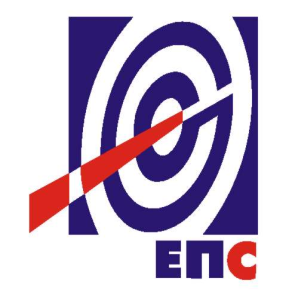 ДРУГА ИЗМЕНА КОНКУРСНЕ ДОКУМЕНТАЦИЈЕ – ПРЕЧИШЋЕН ТЕКСТза подношење понуда у преговарачком поступку без објављивања позива за подношење за јавну набавку услуга бр. JН/1000/0157/2018„ИКТ одржавање: Minex – пројектовање производње на коповима угља“                                                                                    К О М И С И Ј А                                                                      за спровођење ЈН/1000/0157/2018                   формирана Решењем бр.12.01.190699/3-18 од 30.04.2018. године (заведено у ЈП ЕПС број 12.01.190699/18-18 од 13.11.2018. године)Београд,новембар 2018. годинеНа основу чл. 36. став. 1. тачка 2)  и 61. Закона о јавним набавкама („Сл. гласник РС”, бр. 124/2012, 14/2015 и 68/2015), (у даљем тексту Закон), члана 5. Правилника о обавезним елементима конкурсне документације у поступцима јавних набавки и начину доказивања испуњености услова („Сл. гласник РС”, бр. 86/2015), позитивног Мишљења Управе за јавне набавке о основаности примене преговарачког поступка без објављивања позива за подношење понуда, са понуђачем Dassault Systèmes SE,VAT number – PIB: FR 52 322 306 440,  Address: 10 rue Marcel Dassault, CS 40501, City: Vélizy-Villacoublay Cedex Postal Code: 78946, Yvelines, Country: France, УЈН број: 404-02-4481/17 од 02.04.2018, године (ЈП ЕПС број 12.01.81061/5-18 од 04.04.2018.године), Одлуке о покретању поступка јавне набавке број 12.01.190699/2-18 од 30.04.2018. године и Решења о образовању Комисије за јавну набавку број 12.01.190699/3-18 од 30.04.2018. године, припремљена је:ДРУГА ИЗМЕНА КОНКУРСНЕ ДОКУМЕНТАЦИЈЕ – ПРЕЧИШЋЕН ТЕКСТза подношење понуда у преговарачком поступку без објављивљња позива за подношење понуда за јавну набавку услуга бр. JН/1000/0157/2018„ИКТ одржавање: Minex – пројектовање производње на коповима угља“Садржај конкурсне документације:										            страна	                              Укупан број страна документације: 80ОПШТИ ПОДАЦИ О ЈАВНОЈ НАБАВЦИПОДАЦИ О ПРЕДМЕТУ ЈАВНЕ НАБАВКЕ2.1 Опис предмета јавне набавке, назив и ознака из општег речника  набавкеПредмет јавне набавке: услуге „ИКТ одржавање: Minex – пројектовање производње на коповима угља“, и то:услуга одржавања која подразумева:софтверске закрпе (Software Patches) и надоградња софтвера (Software Upgrade);оперативна подршка ;услуга унапређења.Ознака и назив из општег речника набавке: 72267000-4 – Услуге одржавања и поправке софтвераДетаљани подаци о предмету набавке наведени су у техничкој спецификацији (поглавље 3. Конкурсне документације)ТЕХНИЧКА СПЕЦИФИКАЦИЈА (Врста, техничке карактеристике, квалитет, обим и опис услуга, техничка документација и планови, начин спровођења контроле и обезбеђивања гаранције квалитета, рок извршења, место извршења услуга, евентуалне додатне услуге и сл.)ПРЕДМЕТ ПОЗИВАПредмет позива за подношење понуда је набавка услуга „ИКТ одржавање: Minex – пројектовање производње на коповима угља“ на период до 31.03.2021. године, и то:услуга одржавања и техничке подршке за софтвер Minex – пројектовање производње на коповима угља, која подразумева:софтверске закрпе (Software Patches) и надоградња софтвера (Software Upgrade);оперативна техничка подршка;Предметна услуга се реализује у 4 (четири) фазе:ПРВА ФАЗА – Инсталирање софтверских закрпа (Software Patches) и надоградња софтвера (Software Upgrade) за протекли период од 01.04.2015. до дана ступања Уговора по овој набавци на снагу. Прва фаза почиње одмах по ступању уговора по овој набавцина снагу и завршава се у следећих 7 (седам) дана. ДРУГА ФАЗА – услуга одржавања и техничке подршке за софтвер Minex – пројектовање производње на коповима угља, која подразумева: софтверске закрпе (Software Patches) и надоградња софтвера (Software Upgrade), за период: од дана ступања уговора по овој набавци на снагу до 31.03.2019. године. Друга фаза почиње одмах по ступању уговора по овој набавци на снагу и траје до 31.03.2019. године.ТРЕЋА ФАЗА – услуга одржавања и техничке подршке за софтвер Minex – пројектовање производње на коповима угља, која подразумева: софтверске закрпе (Software Patches) и надоградња софтвера (Software Upgrade), за период: од 01.04.2019. до 31.03.2020. године. Трећа фаза почиње 01.04.2019. године и траје до 31.03.2020. године.ЧЕТВРТА ФАЗА – услуга одржавања и техничке подршке за софтвер Minex – пројектовање производње на коповима угља, која подразумева: софтверске закрпе (Software Patches) и надоградња софтвера (Software Upgrade), за период: од 01.04.2020. до 31.03.2021. године. Четврта фаза почиње 01.04.2020. године године и траје до 31.03.2021. године.Предмет одржавања и техничке подршке по овој јавној набавци је Minex – пројектовање производње на коповима угља, предузећа Dassault Systèmes SE, 10 rue Marcel Dassault, Vélizy-Villacoublay Cedex, Француска, које је носилац ауторских права. Исти се користи за потребе ЈП ЕПС за процесе пројектовања производње угља на коповима. Софтвер је инсталиран на хардверу ЈП ЕПС у обиму и спецификацији из Табеле 1. у овом одељку конкурсне документације. Понуђач је дужан да Наручиоцу од носиоца ауторских права обезбеди неексклузивно и непреносиво право на коришћење, одржавање и унапређење софтверског система  Minex – пројектовање производње на коповима угља на инсталираном софтверу на подручју Републике Србије, које је ограничено на период извршавања услуге која је предмет ове јавне набавке, без икаквих додатних обавеза Наручиоца према носиоцу ауторских права.Табела 1:   – Обим и спецификација MINEX софтвера који користи НаручилацРОКОВИ ИСПОРУКЕ УСЛУГА И НАЧИН ПЛАЋАЊАПериод извршења услуга  које су предмет набавке је до 31.03.2021. године од дана ступања Уговора на снагу.Предметна услуга се реализује у 4 (четири) фазе:ПРВА ФАЗА – Инсталирање софтверских закрпа (Software Patches) и надоградња софтвера (Software Upgrade) за протекли период од 01.04.2015. до дана ступања Уговора по овој набавци на снагу. Прва фаза почиње одмах по ступању уговора по овој набавцина снагу и завршава се у следећих 7 (седам) дана. По инсталирању се саставља Записник о квантитативном и квалитативном пријему услуга прве фазе обострано оверен. ДРУГА ФАЗА – услуга одржавања и техничке подршке за софтвер Minex – пројектовање производње на коповима угља, која подразумева: софтверске закрпе (Software Patches) и надоградња софтвера (Software Upgrade), за период: од дана ступања уговора по овој набавци на снагу до 31.03.2019. године. Друга фаза почиње одмах по ступању уговора по овој набавци на снагу и траје до 31.03.2019. године, о чему се на почетку фазе саставља Записник о квантитативном и квалитативном пријему почетка услуга друге фазе обострано оверенТРЕЋА ФАЗА – услуга одржавања и техничке подршке за софтвер Minex – пројектовање производње на коповима угља, која подразумева: софтверске закрпе (Software Patches) и надоградња софтвера (Software Upgrade), за период: од 01.04.2019. до 31.03.2020. године. Трећа фаза почиње 01.04.2019. године и траје до 31.03.2020. године, о чему се на почетку фазе саставља Записник о квантитативном и квалитативном пријему почетка услуга треће фазе обострано оверен.ЧЕТВРТА ФАЗА – услуга одржавања и техничке подршке за софтвер Minex – пројектовање производње на коповима угља, која подразумева: софтверске закрпе (Software Patches) и надоградња софтвера (Software Upgrade), за период: од 01.04.2020. до 31.03.2021. године. Четврта фаза почиње 01.04.2020. године године и траје до 31.03.2021. године, о чему се на почетку фазе саставља Записник о квантитативном и квалитативном пријему почетка услуга четврте  фазе обострано оверенПредметна услуга се плаћа на следећи начин:ПРВА ФАЗА – 100% вредности предметне фазе у року–до 45 дана од дана испостављања рачуна на адресу Наручиоца, после  обостране овере Записника о квантитативном и квалитативном пријему инсталираних софтверских закрпа (Software Patches) и надоградње софтвера (Software Upgrade) за протекли период од 01.04.2015. до дана ступања Уговора по овој набавци на снагу. ДРУГА ФАЗА – 100% вредности предметне фазе у року -до 45 дана од дана испостављања рачуна на адресу Наручиоца, после обостране овере Записника о квантитативном и квалитативном пријему почетка услуга одржавања и техничке подршке за софтвер Minex – пројектовање производње на коповима угља, која подразумева: софтверске закрпе (Software Patches) и надоградња софтвера (Software Upgrade), за период: од дана ступања уговора по овој набавци на снагу до 31.03.2019. године.ТРЕЋА ФАЗА – 50% вредности предметне фазе у року -до 45 дана од дана испостављања рачуна на адресу Наручиоца, после обостране овере Записника о квантитативном и квалитативном пријему почетка услуга одржавања и техничке подршке за софтвер Minex – пројектовање производње на коповима угља, која подразумева: софтверске закрпе (Software Patches) и надоградња софтвера (Software Upgrade), за период: од 01.04.2019. до 31.03.2020. године.– 50% вредности предметне фазе у року -до 45 дана од дана испостављања рачуна на адресу Наручиоца, 6 (шест) месеци после обостране овере Записника о квантитативном и квалитативном пријему почетка услуга одржавања и техничке подршке за софтвер Minex – пројектовање производње на коповима угља, која подразумева: софтверске закрпе (Software Patches) и надоградња софтвера (Software Upgrade), за период: од 01.04.2019. до 31.03.2020. године. ЧЕТВРТА ФАЗА – 50% вредности предметне фазе у року -до 45 дана од дана испостављања рачуна на адресу Наручиоца, после обостране овере Записника о квантитативном и квалитативном пријему почетка услуга одржавања и техничке подршке за софтвер Minex – пројектовање производње на коповима угља, која подразумева: софтверске закрпе (Software Patches) и надоградња софтвера (Software Upgrade), за период: од 01.04.2020. до 31.03.2021. године.– 50% вредности предметне фазе у року-до  45 дана од дана испостављања рачуна на адресу Наручиоца, 6 (шест) месеци после обостране овере Записника о квантитативном и квалитативном пријему почетка услуга одржавања и техничке подршке за софтвер Minex – пројектовање производње на коповима угља, која подразумева: софтверске закрпе (Software Patches) и надоградња софтвера (Software Upgrade), за период: од 01.04.2020. до 31.03.2021. године.СПЕЦИФИКАЦИЈА УСЛУГАУСЛУГА ОДРЖАВАЊА И УНАПРЕЂЕЊА СОФТВЕРСКОГ СИСТЕМА Minex за планирање и пројектовање производње на површинским коповима ЕПС-аОсновни циљ је превентивно и интервентно одржавање постојећих софтверских система Minex за планирање и пројектовање производње на површинским коповима ЕПС-а, а све кроз испоруку лиценци и надоградње-upgrade-a и техничку подршку од стране испоручиоца услуге.Испорука лиценци и надоградње-upgrade-a, превентивно и интервентно одржавање и техничка подршка ће се, пре свега, вршити кроз лиценцирање корисника и on-line сервисирање и техничкиу подршку, а све према додатним правилима за такву врсту сервиса, дефинисаним кроз Customer Licence and Online Services Agreement (CLOSA), који Понуђач обавезно доставља уз понуду, као део своје стандардне процедуре испоруке овог типа услуга.Обим услуга одржавања Minex за планирање и пројектовање производње на површинским коповима ЕПС-а обухвата:софтверске закрпе (Software Patches) - Услуга укључује испоруку и имплементацију софтверских закрпа које садрже исправке грешака и орговарајуће оптимизације перформанси системских модула.надоградња софтвера (Software Upgrade) - Услуга укључује припрему и испоруку надограђеног   софтвера за период од 01.04.2015. године до дана ступања на снагу Уговора по овој јавној набавци. Надоградња садржи нове верзије софтвера   (побољшање карактеристика система, нове функције у вези са новом верзијом   система – садржај скупа функција дефинише понуђач), односно прилагођења и  побољшања перформанси   система.надоградња софтвера (Software Upgrade) - Услуга укључује припрему и испоруку надограђеног   софтвера. Надоградња садржи нове верзије софтвера   (побољшање карактеристика система, нове функције у вези са новом верзијом   система – садржај скупа функција дефинише понуђач), односно прилагођења и  побољшања перформанси   система.оперативна подршка - Услуга оперативне подршке подразумева техничку подршку кориснику услуге, путем телефона, портала испоручиоца, Е-порукама, удаљеним (VPN) приступом.Начин обављања техничке подршке (Helpdesk)Техничка подршка (Helpdesk) мора бити обезбеђена путем интернет портала са корисничким интерфејсом на енглеском језику. Он мора да буде доступан за овлашћена лица Наручиоца и користиће се за формирање документације захтева Наручиоца и праћење процеса решавања проблема. Ова апликација мора бити обезбеђена без временског ограничења и са доступношћу 24/7. Helpdesk ће се такође користити за комуникацију између овлашћеног лица Наручиоца и додељеног тима Понуђача задуженог за решавање проблема. Helpdesk укључује оператора који координира процесе.У случају околности под којима Helpdesk није доступан, мора бити доступан резервни систем комуникације путем е-маила.ОБАВЕЗЕ НАРУЧИОЦАНаручилац се обавезује да:Обезбеди и одржава продукциону рачунарско-комуникациону инфраструктуру неопходну за рад   софтвера са свим потребним лиценцама.Обезбеди тестну рачунарско-комуникациону инфраструктуру на којој ће Понуђач достављати новоразвијене функционалности.Обезбеди приступ (физички или удаљени) овлашћеним лицима понуђача   тестном и продукционом окружењу са одговарајућим креденцијалима у складу са важећим Политикама безбедности информација Наручиоца.Обезбеди сарадњу својих запослених са извршиоцима понуђача при отклањању пријављених проблема у раду  .Место извршења услугаМесто извршења услуга су објекти Наручиоца:у Улици царице Милице 2, 11000 Београд (ова локација се може променити у току трајања уговора, у случају измештања дејта центра на другу локацију у Београду),Огранак РБ Колубара, Светог Саве 1, 11550 ЛазаревацОгранак ТЕ-КО Костолац, Николе Тесле 5-7, 12208 КостолацКвалитативни и квантитативни пријемЗаписник о квантитативном и квалитативном пријему почетка услуга одржавања и техничке подршке се израђује за сваку фазу, који оверавају обе стране, На крају извршења комплетне услуге израђује се Записник о квантитативном и квалитативном извршењу услуге, који оверавају обе стране. УСЛОВИ ЗА УЧЕШЋЕ У ПОСТУПКУ ЈАВНЕ НАБАВКЕ ИЗ ЧЛ. 75. И 76. ЗАКОНА О ЈАВНИМ НАБАВКАМА И УПУТСТВО КАКО СЕ ДОКАЗУЈЕ ИСПУЊЕНОСТ ТИХ УСЛОВАПонуда понуђача који не докаже да испуњава наведене обавезне услове из тачака 1. до 6. овог обрасца, биће одбијена као неприхватљива.1. Докази о испуњености услова из члана 77. Закона могу се достављати у неовереним копијама. Наручилац може пре доношења одлуке о додели уговора, захтевати од Понуђача, чија је понуда на основу извештаја комисије за јавну набавку оцењена као најповољнија да достави на увид оригинал или оверену копију свих или појединих доказа.Ако понуђач у остављеном, примереном року који не може бити краћи од пет дана, не достави на увид оригинал или оверену копију тражених доказа, наручилац ће његову понуду одбити као неприхватљиву.2. Лице уписано у Регистар понуђача није дужно да приликом подношења понуде доказује испуњеност обавезних услова за учешће у поступку јавне набавке, односно Наручилац не може одбити као неприхватљиву, понуду зато што не садржи доказ одређен Законом или Конкурсном документацијом, ако је понуђач, навео у понуди интернет страницу на којој су тражени подаци јавно доступни. У том случају понуђач може, у Изјави (која мора бити потписана и оверена), да наведе да је уписан у Регистар понуђача. Уз наведену Изјаву, понуђач може да достави и фотокопију Решења о упису понуђача у Регистар понуђача.  На основу члана 79. став 5. Закона понуђач није дужан да доставља следеће доказе који су јавно доступни на интернет страницама надлежних органа, и то:1) извод из регистра надлежног органа:- извод из регистра АПР: www.apr.gov.rs2) докази из члана 75. став 1. тачка 1) ,2) и 4) Закона- регистар понуђача: www.apr.gov.rs3. Уколико је доказ о испуњености услова електронски документ, понуђач доставља копију електронског документа у писаном облику, у складу са законом којим се уређује електронски документ.4. Ако понуђач није могао да прибави тражена документа у року за подношење понуде, због тога што она до тренутка подношења понуде нису могла бити издата по прописима државе у којој понуђач има седиште и уколико уз понуду приложи одговарајући доказ за то, наручилац ће дозволити понуђачу да накнадно достави тражена документа у примереном року.5. Понуђач је дужан да без одлагања, а најкасније у року од пет дана од дана настанка промене у било којем од података које доказује, о тој промени писмено обавести наручиоца и да је документује на прописани начин.5.КРИТЕРИЈУМ ЗА ДОДЕЛУ УГОВОРАИзбор најповољније понуде ће се извршити применом критеријума „Најнижа понуђена цена“.Критеријум за оцењивање понуда Најнижа понуђена цена, заснива се на понуђеној цени као једином критеријуму. Резервни критеријумУколико две или више понуда имају исту најнижу понуђену цену, као најповољнија биће изабрана понуда оног понуђача који је понудио краћи рок извршења прве фазе.Уколико ни после примене резервног критеријума не буде  могуће изабрати најповољнију понуду, уговор ће бити изабран путем жреба.Извлачење путем жреба наручилац ће извршити јавно, у присуству понуђача који имају исту најнижу понуђену цену. На посебним папирима који су исте величине и боје Наручилац ће исписати називе понуђача, те папире ставити у кутију, одакле ће председник Комисије извући само један папир. Понуђачу чији назив буде на извученом папиру биће додељен уговор  о јавној набавци.Наручилац ће сачинити и доставити записник о спроведеном извлачењу путем жреба.Записник о  извлачењу путем жреба потписују чланови комисије и присутни овлашћени представници понуђача, који преузимају примерак записника. Наручилац ће поштом или електронским путем доставити Записник о  извлачењу путем жреба понуђачима који нису присутни на извлачењу.6.  УПУТСТВО ПОНУЂАЧИМА КАКО ДА САЧИНЕ ПОНУДУКонкурсна документација садржи Упутство понуђачима како да сачине понуду и потребне податке о захтевима Наручиоца у погледу садржине понуде, као и услове под којима се спроводи поступак избора најповољније понуде у поступку јавне набавке.Понуђач мора да испуњава све услове одређене Законом и конкурсном документацијом. Понуда се припрема и доставља на основу позива, у складу са конкурсном документацијом, у супротном, понуда се одбија као неприхватљива.Језик на којем понуда мора бити састављенаНаручилац је припремио конкурсну документацију и водиће поступак јавне набавке на српском језику. Наручилац дозвољава да понуда буде и на енглеском језику, стим што мора бити преведена на српски језик и  оверена од стране овлашћеног судског тумача.Начин састављања и подношења понудеПонуђач је обавезан да сачини понуду тако што Понуђач уписује тражене податке у обрасце који су саставни део конкурсне документације и оверава је печатом и потписом законског заступника, другог заступника уписаног у регистар надлежног органа или лица овлашћеног од стране законског заступника уз доставу овлашћења у понуди. Доставља их заједно са осталим документима који представљају обавезну садржину понуде.Препоручује се да сви документи поднети у понуди  буду нумерисани и повезани у целину (јемствеником, траком и сл.), тако да се појединачни листови, односно прилози, не могу накнадно убацивати, одстрањивати или замењивати. Препоручује се да се нумерација поднете документације и образаца у понуди изврши на свакоj страни на којој има текста, исписивањем “1 од н“, „2 од н“ и тако све до „н од н“, с тим да „н“ представља укупан број страна понуде.Препоручује се да доказе који се достављају уз понуду, а због своје важности не смеју бити оштећени, означени бројем (банкарска гаранција, меница), стављају се у посебну фолију, а на фолији се видно означава редни број странице листа из понуде. Фолија се мора залепити при врху како би се докази, који се због своје важности не смеју оштетити, заштитили.Понуђач подноси понуду у затвореној коверти или кутији, тако да се при отварању може проверити да ли је затворена, као и када, на адресу: Јавно предузеће „Електропривреда Србије“, Београд- са назнаком: „Понуда за јавну набавку услугу: ИКТ одржавање: Minex – пројектовање производње на коповима угља  “ Јавна набавка број JН/1000/0157/2018- НЕ ОТВАРАТИ“. На полеђини коверте обавезно се уписује тачан назив и адреса понуђача, телефон и факс понуђача, као и име и презиме овлашћеног лица за контакт.Уколико је неопходно да понуђач исправи грешке које је направио приликом састављања понуде и попуњавања образаца из конкурсне документације, дужан је да поред такве исправке стави потпис особе или особа које су потписале образац понуде и печат понуђача.Обавезна садржина понудеСадржину понуде, поред Обрасца понуде, чине и сви остали докази о испуњености услова из чл. 75.и 76.Закона, предвиђени чл. 77. Закона, који су наведени у конкурсној документацији, као и сви тражени прилози и изјаве (попуњени, потписани и печатом оверени) на начин предвиђен следећим ставом ове тачке:Образац понуде попуњен, потписан и печатом оверен Образац 1Структура цене попуњен, потписан и печатом оверен Образац 2Изјава о независној понуди попуњен, потписан и печатом оверен Образац 3Изјава у складу са чланом 75. став 2. Закона попуњен, потписан и печатом оверен Образац 4Образац трошкова припреме понуде,ако понуђач захтева надокнаду трошкова у складу са чл.88 Закона попуњен, потписан и печатом оверен Образац 5.потписан и печатом оверен „Модел уговора“ (пожељно је да буде попуњен) Образац 6.Модел уговора о чувању пословне тајне и поверљивих информација Образац 7.докази о испуњености услова из чл. 76. Закона у складу са чланом 77. Закон и Одељком 4. конкурсне документације Овлашћење из тачке 6.2 Конкурсне документацијеТехничка документација којом се доказује испуњеност захтеваних техничких карактеристика, наведена у поглављу 3. Техничка спецификација   конкурсне документације (уколико је захтевана у Техн. спецификацији)Пожељно  је да сви обрасци и документи који чине обавезну садржину понуде буду сложени према наведеном редоследу.  Наручилац ће одбити као неприхватљиве све понуде које не испуњавају услове из позива за подношење понуда и конкурсне документације.Наручилац ће одбити као неприхватљиву понуду понуђача, за коју се у поступку стручне оцене понуда утврди да докази који су саставни део понуде садрже неистините податке. Подношење и отварање понудаБлаговременим се сматрају понуде које су примљене, у складу са Позивом за подношење понуда објављеним на Порталу јавних набавки, без обзира на начин на који су послате.Ако је понуда поднета по истеку рока за подношење понуда одређеног у позиву, сматраће се неблаговременом, а Наручилац ће по окончању поступка отварања понуда, овакву понуду вратити неотворену понуђачу, са назнаком да је поднета неблаговремено.Комисија за јавне набавке ће благовремено поднете понуде јавно отворити дана наведеном у Позиву за подношење понуда у просторијама Јавног предузећа „Електропривреда Србије“ Београд, Балканска бр.13, II спрат.Представници понуђача који учествују у поступку јавног отварања понуда, морају да пре почетка поступка јавног отварања доставе Комисији за јавне набавке писано овлашћење за учествовање у овом поступку, (пожељно је да буде издато на меморандуму понуђача), заведено и оверено печатом и потписом законског заступника понуђача или другог заступника уписаног у регистар надлежног органа или лица овлашћеног од стране законског заступника уз доставу овлашћења у понуди.Комисија за јавну набавку води записник о отварању понуда у који се уносе подаци у складу са Законом.ЕЛЕМЕНТИ УГОВОРА О КОЈИМА ЋЕ СЕ ПРЕГОВАРАТИЗаписник о отварању понуда потписују чланови комисије и присутни овлашћени представници понуђача, који преузимају примерак записника.Елемент уговора о којем ће се преговарати је укупна понуђена цена, а преговарање ће се обавити у 2 (словима:два круга), на дан отварања понуда, одмах након отварања понуда,  и то тако да ће понуђач у затвореној коверти понудити цену и рокове и начин плаћања за први круг (понуђач ће пре почетка преговарања добити бланко одштампан Образац 1 Образац понуде који ће попунити, потписати и оверити – потребно је да на преговарању буде присутан законски заступник или лице овлашћено да присуствује преговарању и да потпише и овери Образац 1 печатом понуђача),а затим, на исти начин ће понудити цену и рокове и начин плаћања за други круг преговарања. У сваком кругу понуђена цена не може бити виша од цене из претходног круга, нити од понуђене цене која је констатована у записнику о отварању понуда. На основу коначно понуђене цене комисија за јавну набавку ће сачинити извештај о стручној оцени понуда.Између два круга преговарања оставиће се максимум 15 минута паузе како би понуђач, уз могућност коришћења сопствених електронских уређаја и уређаја за комуникацију (мобилни телефон, лаптоп и сл.) формирао цену коју ће понудити у следећем кругу преговарања.Цена о којој се преговара је УКУПНА ВРЕДНОСТ из Обрасца понуде.Током преговарања водиће се Записник о преговарању.Оцена понуде за понуђача који не учествује у поступку преговарања (не присуствују преговарању или представници понуђача немају овлашћење да преговара), извршиће се на основу понуђене цене и рокова и начина плаћања из достављене писане понуде – Обрасца понуде.Представници понуђача који учествују у поступку јавног отварања понуда, морају да пре почетка поступка јавног отварања доставе Комисији за јавне набавке писано овлашћење за учествовање у овом поступку, (пожељно је да буде издато на меморандуму понуђача), заведено и оверено печатом и потписом законског заступника понуђача или другог заступника уписаног у регистар надлежног органа или лица овлашћеног од стране законског заступника уз доставу овлашћења у понуди.Пре почетка поступка преговарања овлашћени представник понуђача, предаје Комисији за јавну набавку писано овлашћење понуђача, којим се овлашћује да може преговарати о елементу који је предмет преговарања у поступку ЈН 1000/0157/2018, потписати Образац 1 и оверити га печатом понуђача,  заведено и оверено печатом и потписом законског заступника понуђача или другог заступника уписаног у регистар надлежног органа или лица овлашћеног од стране законског заступника уз доставу овлашћења у понуди.Наручилац ће у року од 3 (словима: три) дана од дана окончања поступка отварања понуда и преговарања, поштом или електронским путем доставити записник о отварању понуда и записник о преговарању, понуђачима који нису учествовали у поступку отварања понуда и поступку преговарања.Начин подношења понудеПонуђач може поднети само једну понуду.Понуду може поднети понуђач самостално.У случају да понуђач поступи супротно наведеном упутству свака понуда понуђача у којој се појављује биће одбијена. Измена, допуна и опозив понудеУ року за подношење понуде понуђач може да измени или допуни већ поднету понуду писаним путем, на адресу Наручиоца, са назнаком „ИЗМЕНА – ДОПУНА - Понуде за јавну набавку услугу „ИКТ одржавање: Minex – пројектовање производње на коповима угља  “- Јавна набавка број JН/1000/0157/2018– НЕ ОТВАРАТИ“.У случају измене или допуне достављене понуде, Наручилац ће приликом стручне оцене понуде узети у обзир измене и допуне само ако су извршене у целини и према обрасцу на који се, у већ достављеној понуди,измена или допуна односи.У року за подношење понуде понуђач може да опозове поднету понуду писаним путем, на адресу Наручиоца, са назнаком „ОПОЗИВ - Понуде за јавну набавку услугу „ИКТ одржавање: Minex – пројектовање производње на коповима угља  “ - Јавна набавка број JН/1000/0157/2018 – НЕ ОТВАРАТИ“. У случају опозива поднете понуде пре истека рока за подношење понуда, Наручилац такву понуду неће отварати, већ ће је неотворену вратити понуђачу.ПартијеНабавка није обликована по партијама. Понуда са варијантамаПонуда са варијантама није дозвољена.Понуђена ценаВредности се у поступку јавне набавке исказују еврима без пореза на додату вредност.- Страни Понуђач може цену исказати у eврима, а иста ће у сврху оцене понуда бити прерачуната у динаре по средњем курсу Народне банке Србије на дан када је започето отварање понуда.Понуда која је изражена у две валуте, сматраће се неприхватљивом.Ако је у понуди исказана неуобичајено ниска цена, Наручилац ће поступити у складу са чланом 92. Закона.Понуђач је обавезан да у Обрасцу структуре цене јасно искаже цену услуга.Понуђене цене услуга морају бити фиксне и не могу се мењати за све време трајања уговора.Понуђена цена услуга мора да покрива и укључује све остале предвиђене и евентуалне трошкове које понуђач има у реализацији набавке.Цена је фиксна за цео уговорени период.У предметној јавној набавци цена је предвиђена као критеријум за оцењивање понуда и једини елемент преговарања.Наручилац је у обавези да обебеди да уговрена цена не буде већа од упоредиве тржишне цене и да са дужном пажњом провери квлитет предмета ЈН.Рок извршења услугаПериод извршења услуга је од дана ступања уговора на снагу до 31.03.2021. године.Пружалац услуге ће започети са реализацијом активности у вези са пружањем услуга најкасније у року од 10 (словима: десет)  дана од дана ступања Уговора на снагу и достављања потребне документације од стране Корисника услуге.На крају извршења комплетне услуге израђује се Записник о квантитативном и квалитативном извршењу услуге, који оверавају обе стране. Предметна услуга се реализује у 4 (четири) фазе:ПРВА ФАЗА – Инсталирање софтверских закрпа (Software Patches) и надоградња софтвера (Software Upgrade) за протекли период од 01.04.2015. до дана ступања Уговора по овој набавци на снагу. Прва фаза почиње одмах по ступању уговора по овој набавцина снагу и завршава се у следећих 7 (седам) дана. По инсталирању се саставља Записник о квантитативном и квалитативном пријему услуга прве фазе обострано оверен. ДРУГА ФАЗА – услуга одржавања и техничке подршке за софтвер Minex – пројектовање производње на коповима угља, која подразумева: софтверске закрпе (Software Patches) и надоградња софтвера (Software Upgrade), за период: од дана ступања уговора по овој набавци на снагу до 31.03.2019. године. Друга фаза почиње одмах по ступању уговора по овој набавци на снагу и траје до 31.03.2019. године, о чему се на почетку фазе саставља Записник о квантитативном и квалитативном пријему почетка услуга друге фазе обострано оверенТРЕЋА ФАЗА – услуга одржавања и техничке подршке за софтвер Minex – пројектовање производње на коповима угља, која подразумева: софтверске закрпе (Software Patches) и надоградња софтвера (Software Upgrade), за период: од 01.04.2019. до 31.03.2020. године. Трећа фаза почиње 01.04.2019. године и траје до 31.03.2020. године, о чему се на почетку фазе саставља Записник о квантитативном и квалитативном пријему почетка услуга треће фазе обострано оверен.ЧЕТВРТА ФАЗА – услуга одржавања и техничке подршке за софтвер Minex – пројектовање производње на коповима угља, која подразумева: софтверске закрпе (Software Patches) и надоградња софтвера (Software Upgrade), за период: од 01.04.2020. до 31.03.2021. године. Четврта фаза почиње 01.04.2020. године године и траје до 31.03.2021. године, о чему се на почетку фазе саставља Записник о квантитативном и квалитативном пријему почетка услуга четврте  фазе обострано оверенНачин и услови плаћањаПредметна услуга се плаћа на следећи начин:ПРВА ФАЗА – 100% вредности предметне фазе у року –до 45 (словима : четрдесетпет) дана од дана испостављања рачуна на адресу Корисника услуге , после  обостране овере Записника о квантитативном и квалитативном пријему инсталираних софтверских закрпа (Software Patches) и надоградње софтвера (Software Upgrade) за протекли период од 01.04.2015. до дана ступања Уговора на снагу. ДРУГА ФАЗА – 100% вредности предметне фазе у року –до 45 (словима: четрдесетпет) дана од дана испостављања рачуна на адресу Корисника услуге , после обостране овере Записника о квантитативном и квалитативном пријему почетка Услуга за период: од дана ступања уговора на снагу до 31.03.2019. године.ТРЕЋА ФАЗА – 50% вредности предметне фазе у року -до 45 (словима: четрдесетпет) дана од дана испостављања рачуна на адресуКорисника услуге, после обостране овере Записника о квантитативном и квалитативном пријему почетка Услуга, за период: од 01.04.2019. до 31.03.2020. године.– 50% вредности предметне фазе у року -до 45 (словима: четрдесетпет)  дана од дана испостављања рачуна на адресуКорисника услуге, 6 (словима шест) месеци после обостране овере Записника о квантитативном и квалитативном пријему почетка услуга, за период: од 01.04.2019. до 31.03.2020. године. ЧЕТВРТА ФАЗА – 50% вредности предметне фазе у року -до 45 (словима:четрдесет пет) дана од дана испостављања рачуна на адресу Корисника услуге , после обостране овере Записника о квантитативном и квалитативном пријему почетка услуга, за период: од 01.04.2020. до 31.03.2021. године.– 50% вредности предметне фазе у року –до 45 (словима: четрдесет пет)  дана од дана испостављања рачуна на адресу Корисника услуге, 6 (словима шест) месеци после обостране овере Записника о квантитативном и квалитативном пријему почетка услуга, за период: од 01.04.2020. до 31.03.2021. године.Рачун мора бити достављен на адресу Наручиоца: Јавно предузеће „Електропривреда Србије“ Београд, Ул.Балканска бр. 13, Матични број 20053658, ПИБ 103920327, са читко написаним именом и презименом и потписом овлашћеног лица Корисника услуга и бројем уговора.У испостављеном рачуну, изабрани понуђач је дужан да се придржава тачно дефинисаних назива из конкурсне документације и прихваћене понуде (из Обрасца структуре цене). Рачуни који не одговарају наведеним тачним називима, ће се сматрати неисправним. Уколико, због коришћења различитих шифрарника и софтверских решења није могуће у самом рачуну навести горе наведени тачан назив, изабрани понуђач је обавезан да уз рачун достави прилог са упоредним прегледом назива из рачуна са захтеваним називима из конкурсне документације и прихваћене понуде.У случају да је цена изражена у еврима, домаћи понуђач фактурисање врши у динарима прерачуном по средњем курсу Народне банке Србије на датум промета, односно датум потписивања Записника. Плаћање се врши у законском року до 45 (четрдесет пет) дана од дана пријема исправне фактуре издате на основу потписаног и верификованог Протокола (записника) у складу са одредбом уговора, од стране овлашћених представника Наручиоца и понуђача.У случају да  је Пружалац услуге  страно лице :Цена из тачке  1  је бруто вредност накнаде  на коју се обрачунава порез на добит по одбитку:1.	по Уговору  о избегавању  двоструког опорезивања који је Република Србија закључила са ____________________ (навести домицилну земљу Понуђача)2.	по пуној стопи, обзиром да ____________________________(навести домицилну земљу Понуђача) није закључила Уговор са Републиком СрбијомНапомена у вези са плаћањем услуга уколико их изводи страно правно лице:У случају да је понуђач страно лице, плаћање неризденту Наручилац ће извршити након одбитка пореза на добит по одбитку на уговорену вредност у складу  са пореским прописима Републике Србије. Уговорена цена без ПДВ сматра се бруто вредношћу за потребе обрачуна пореза на добит по одбитку.У случају да је Република Србија са домицилном земљом Понуђача закључила уговор о избегавању двоструког опорезивања и предмет набавке је садржан у уговору о избегавању двоструког опорезивањаПонуђач, страно лице је у обавези да Наручиоцу услуге  достави, приликом потписивања Уговора или у року осам дана од дана потписивања Уговора, доказе о  статусу резидента домицилне државе и то потврду о резидентности оверену од надлежног органа домицилне државе на обрасцу одређеном прописима Републике Србије или у овереном преводу обрасца прописаног од стране надлежног органа домицилне државе Пружаоца услуге и доказ да је стварни власник прихода, уколико је Република Србија са домицилном земљом  понуђача - неризидента закључила Уговор о избегавању двоструког опорезивања. Закључени уговори о избегавању двоструког опорезивања објављени су на сајту Министарства финансија, Пореска управа (www.poreskauprava.gov.rs/sr/.../ugovori-dvostruko-oporezivanje). У случају да понуђач - нерезидент РС не достави доказе о  статусу резидентности и да је стварни власник прихода, Наручилац ће  обрачунати и обуставити од плаћања порез на добит по одбитку по пуној стопи у складу са пореским прописима Републике Србије, који су објављени на сајту Министарства финансија (www.mfin.gov.rs/закони), односно неће применити Уговор о избегавању двоструког опорезивања закључен са домицилном земљом понуђача.Понуђач је у обавези да достави доказе за сваку календарску годину. (у случају набавке услуге  која се реализује током више календарских година).Уколико понуђач, страно лице не достави доказе из претходног става Наручилац ће обрачунати, одбити и  платити  порез по одбитку у складу са прописима Републике Србије без примене закљученог Уговора о избегавању двоструког опорезивања са домицилном земљом понуђача.Уколико услуге које су предмет набавке нису садржане у уговору о избегавању двоструког опорезивања, Наручилац ће обрачунати, одбити и  платити  порез по одбитку у складу са прописима Републике Србије.У случају да је Република Србија са домицилном земљом Понуђача није закључила уговор о избегавању двоструког опорезивања или предмет набавке није садржан у уговору о избегавању двоструког опорезивањаНаручилац ће обрачунати, одбити и  платити  порез по одбитку у складу са  пореским прописима Републике Србије, који су објављени на сајту Министарства финансија  (www.mfin.gov.rs/закони).Рок важења понудеПонуда мора да важи најмање 60 (словима: шездест) дана од дана отварања понуда. У случају да понуђач наведе краћи рок важења понуде, понуда ће бити одбијена, као неприхватљива. Средства финансијског обезбеђењаНаручилац користи право да захтева средстава финансијског обезбеђења (у даљем тексу СФО) којим понуђач  обезбеђују испуњење својих обавеза у преговарачком поступку јавне набавке ( доставља се уз понуду) као и за испуњење својих уговорних обавеза.( доставља се по закључењу уговора).Сви трошкови око прибављања средстава обезбеђења падају на терет понуђача, а и исти могу бити наведени у Обрасцу трошкова припреме понуде.Члан групе понуђача може бити налогодавац СФО.Ако се за време трајања Уговора промене рокови за извршење уговорне обавезе, важност  СФО мора се продужити. Понуђач је дужан да достави следећа средства финансијског обезбеђења:У понуди:Понуђач  је дужан да достави:Банкарску гаранцију за озбиљност понуде Понуђач доставља оригинал банкарску гаранцију за озбиљност понуде у висини од 5% вредности понуде без ПДВ.Банкарскa гаранцијa понуђача мора бити неопозива, безусловна (без права на приговор) и наплатива на први писани позив, са трајањем најмање од 30 (словима: тридесет) календарских дана дужи од рока важења понуде.Наручилац ће уновчити гаранцију за озбиљност понуде дату уз понуду уколико: •	понуђач након истека рока за подношење понуда повуче, опозове или измени своју понуду, или•	понуђач коме је додељен уговор благовремено не потпише уговор о јавној набавци, или •	понуђач коме је додељен уговор не поднесе исправно средство обезбеђења за добро извршење посла у складу са захтевима из конкурсне документације.Поднета банкарска гаранција не може да садржи додатне услове за исплату, краће рокове, мањи износ или промењену месну надлежност за решавање спороваБанкарска гаранција се не може уступити и није преносива без сагласности Корисника, Налогодавца и Емисионе банке.Банкарска гаранција истиче на наведени датум,без обзира да ли је овај документ враћен или не.У случају да је пословно седиште банке гаранта у Републици Србији у случају спора по овој Гаранцији, утврђује се надлежност суда у Београду и примена материјалног права Републике Србије. У случају да је пословно седиште банке гаранта изван Републике Србије у случају спора по овој Гаранцији, утврђује се надлежност Сталне арбитраже при ПКС уз примену Правилника ПКС и процесног и материјалног права Републике Србије, са местом рада арбитраже у Београду. На банкарску гаранцију примењују се одредбе Једнобразних правила за гаранције УРДГ 758, Међународне Трговинске коморе у Паризу.Банкарска гаранција ће бити враћена понуђачу са којим је закључен уговор ,након предаје Наручиоцу инструмената обезбеђења извршења уговорених обавеза која су захтевана Уговором.Банкарска гаранција се не може уступити и није преносива без сагласности уговорних страна и емисионе банке.Уколико гаранцију издаје страна банка, мора имати кредитни рејтинг.Банкарска гаранција мора бити у валути Понуде.У року од 10 дана од закључења Уговора; Банкарска гаранција за добро извршење послаИзабрани понуђач је дужан да у тренутку закључења Уговора а најкасније у року од 10 (десет) дана од дана обостраног потписивања Уговора од законских заступника уговорних страна,  као одложни услов из члана 74. став 2. Закона о облигационим односима („Сл. лист СФРЈ“ бр. 29/78, 39/85, 45/89 – одлука УСЈ и 57/89, „Сл.лист СРЈ“ бр. 31/93 и „Сл. лист СЦГ“ бр. 1/2003 – Уставна повеља), као средство финансијског обезбеђења за добро извршење посла преда Наручиоцу неопозиву,  безусловну (без права на приговор) и на први писани позив наплативу банкарску гаранцију за добро извршење посла у износу од 10%  вредности уговора без ПДВ. Банкарска гаранција мора трајати 30 (словима: тридесет) календарских дана дуже од рока одређеног за коначно извршење посла.Ако се за време трајања уговора промене рокови за извршење уговорне обавезе, важност банкарске гаранције за добро извршење посла мора да се продужи. Банкарска гаранција не може да садржи додатне услове за исплату, краће рокове, мањи износ или промењену месну надлежност за решавање спорова.Наручилац ће уновчити дату банкарску гаранцију за добро извршење посла у случају да изабрани понуђач не буде извршавао своје уговорне обавезе у роковима и на начин предвиђен уговором. У случају да је пословно седиште банке гаранта у Републици Србији у случају спора по овој Гаранцији, утврђује се надлежност суда у Београду и примена материјалног права Републике Србије. У случају да је пословно седиште банке гаранта изван Републике Србије у случају спора по овој Гаранцији, утврђује се надлежност Сталне арбитраже при Привредној комори Србије уз примену њеног Правилника и процесног и материјалног права Републике Србије, са местом рада арбитраже у Београду.Банкарска гаранција се не може уступити и није преносива без сагласности уговорних страна и емисионе банке.На банкарску гарнцију примењују се Једнообразна правила за гаранције на позив ( URDG 758) Међународне трговинске коморе у Паризу.Банкарска  гаранција истиче на наведени датум, без обзира да ли је овај документ враћен или није.Уколико гаранцију издаје страна банка ,мора имати кредитни рејтинг.Банкарска гаранција треба да буду у валути у којој је Понуда.Банкарска гаранција ће се смањивати за износ реализованих фаза на крају сваке пословне године, и достављати нова.( револвинг Гаранција).Начин означавања поверљивих података у понудиПодаци које Понуђач оправдано означи као поверљиве биће коришћени само у току поступка јавне набавке у складу са позивом и неће бити доступни ником изван круга лица која су укључена у поступак јавне набавке. Ови подаци неће бити објављени приликом отварања понуда и у наставку поступка. Наручилац може да одбије да пружи информацију која би значила повреду поверљивости података добијених у понуди. Као поверљива, понуђач може означити документа која садрже личне податке, а које не садржи ни један јавни регистар, или која на други начин нису доступна, као и пословне податке који су прописима одређени као поверљиви. Наручилац ће као поверљива третирати она документа која у десном горњем углу великим словима имају исписано „ПОВЕРЉИВО“.Наручилац не одговара за поверљивост података који нису означени на горе наведени начин.Ако се као поверљиви означе подаци који не одговарају горе наведеним условима, Наручилац ће позвати понуђача да уклони ознаку поверљивости. Понуђач ће то учинити тако што ће његов представник изнад ознаке поверљивости написати „ОПОЗИВ“, уписати датум, време и потписати се.Ако Понуђач у року који одреди Наручилац не опозове поверљивост докумената, Наручилац ће третирати ову понуду као понуду без поверљивих података.Наручилац је дужан да доследно поштује законите интересе понуђача, штитећи њихове техничке и пословне тајне у смислу закона којим се уређује заштита пословне тајне.Неће се сматрати поверљивим докази о испуњености обавезних услова,цена и други подаци из понуде који су од значаја за примену критеријума и рангирање понуде. Поштовање обавеза које произлазе из прописа о заштити на раду и других прописаПонуђач је дужан да при састављању понуде изричито наведе да је поштовао обавезе које произлазе из важећих прописа о заштити на раду, запошљавању и условима рада, заштити животне средине, као и да нема забрану обављања делатности која је на снази у време подношења понуде.Накнада за коришћење патенатаНакнаду за коришћење патената, као и одговорност за повреду заштићених права интелектуалне својине трећих лица сноси понуђач.Начело заштите животне средине и обезбеђивања енергетске ефикасностиНаручилац је дужан да набавља услуге која не загађују, односно који минимално утичу на животну средину, односно који обезбеђују адекватно смањење потрошње енергије – енергетску ефикасност.Додатне информације и објашњењаЗаинтерсовано лице може, у писаном облику, тражити од Наручиоца додатне информације или појашњења у вези са припремањем понуде,при чему може да укаже Наручиоцу и на евентуално уочене недостатке и неправилности у конкурсној документацији, најкасније пет дана пре истека рока за подношење понуде, на адресу Наручиоца, са назнаком: „ОБЈАШЊЕЊА – позив за јавну набавку број JН/1000/0157/2018, или електронским путем на е-mail адресу: nina.nikolajevic@eps.rs,Захтев за појашњење примљен после наведеног времена или током викенда/нерадног дана биће евидентиран као примљен првог следећег радног дана.Наручилац ће у року од три дана по пријему захтева објавити Одговор на захтев на Порталу јавних набавки и својој интернет страници.Тражење додатних информација и појашњења телефоном није дозвољено.Ако је документ из поступка јавне набавке достављен од стране наручиоца или понуђача путем електронске поште или факсом, страна која је извршила достављање дужна је да од друге стране захтева да на исти начин потврди пријем тог документа, што је друга страна дужна и да учини када је то неопходно као доказ да је извршено достављање.Ако наручилац у року предвиђеном за подношење понуда измени или допуни конкурсну документацију, дужан је да без одлагања измене или допуне објави на Порталу јавних набавки и на својој интернет страници.Ако наручилац измени или допуни конкурсну документацију осам или мање дана пре истека рока за подношење понуда, наручилац је дужан да продужи рок за подношење понуда и објави обавештење о продужењу рока за подношење понуда.По истеку рока предвиђеног за подношење понуда наручилац не може да мења нити да допуњује конкурсну документацију.Комуникација у поступку јавне набавке се врши на начин предвиђен чланом 20. Закона.У зависности од изабраног вида комуникације, Наручилац ће поступати у складу са 13. начелним ставом који је Републичка комисија за заштиту права у поступцима јавних набавки заузела на 3. Општој седници, 14.04.2014. године (објављеним на интернет страници www.кjn.gov.rs).Трошкови понудеТрошкове припреме и подношења понуде сноси искључиво понуђач и не може тражити од наручиоца накнаду трошкова.Понуђач може да у оквиру понуде достави укупан износ и структуру трошкова припремања понуде тако што попуњава, потписује и оверава печатом Образац трошкова припреме понуде.Ако је поступак јавне набавке обустављен из разлога који су на страни Наручиоца, Наручилац је дужан да понуђачу надокнади трошкове израде узорка или модела, ако су израђени у складу са техничким спецификацијама Наручиоца и трошкове прибављања средства обезбеђења, под условом да је понуђач тражио накнаду тих трошкова у својој понуди.Додатна објашњења, контрола и допуштене исправкеНаручилац може да захтева од понуђача додатна објашњења која ће му помоћи при прегледу, вредновању и упоређивању понуда, а може да врши и контролу (увид) код понуђача.Уколико је потребно вршити додатна објашњења, наручилац ће понуђачу оставити примерени рок да поступи по позиву Наручиоца, односно да омогући Наручиоцу контролу (увид) код понуђача.Наручилац може, уз сагласност понуђача, да изврши исправке рачунских грешака уочених приликом разматрања понуде по окончаном поступку отварања понуда.У случају разлике између јединичне цене и укупне цене, меродавна је јединична цена. Ако се понуђач не сагласи са исправком рачунских грешака, Наручилац ће његову понуду одбити као неприхватљиву.Разлози за одбијање понуде Понуда ће бити одбијена ако:је неблаговремена, неприхватљива или неодговарајућа;ако се понуђач не сагласи са исправком рачунских грешака;ако има битне недостатке сходно члану 106. ЗаконаНаручилац ће донети одлуку о обустави поступка јавне набавке у складу са чланом 109. Закона.Рок за доношење Одлуке о закључењу уговора/обуставиНаручилац ће одлуку о закључењу уговора/обустави поступка донети у року од максимално 25 (словима:двадесетпет) дана од дана јавног отварања понуда.Одлуку о закључењу уговора/обустави поступка  Наручилац ће објавити на Порталу јавних набавки и на својој интернет страници у року од 3 (словима:три) дана од дана доношења.Негативне референцеНаручилац може одбити понуду уколико поседује доказ да је понуђач у претходне три године пре објављивања позива за подношење понуда, у поступку јавне набавке:поступао супротно забрани из чл. 23. и 25. Закона;учинио повреду конкуренције;доставио неистините податке у понуди или без оправданих разлога одбио да закључи уговор, након што му је уговор додељен;одбио да достави доказе и средства обезбеђења на шта се у понуди обавезао.Наручилац може одбити понуду уколико поседује доказ који потврђује да понуђач није испуњавао своје обавезе по раније закљученим уговорима о јавним набавкама који су се односили на исти предмет набавке, за период од претходне три године пре објављивања позива за подношење понуда. Доказ наведеног може бити:правоснажна судска одлука или коначна одлука другог надлежног органа;исправа о реализованом средству обезбеђења испуњења обавеза у поступку јавне набавке или испуњења уговорних обавеза;исправа о наплаћеној уговорној казни;рекламације потрошача, односно корисника, ако нису отклоњене у уговореном року;изјава о раскиду уговора због неиспуњења битних елемената уговора дата на начин и под условима предвиђеним законом којим се уређују облигациони односи;доказ о ангажовању на извршењу уговора о јавној набавци лица која нису означена у понуди као подизвођачи, односно чланови групе понуђача;други одговарајући доказ примерен предмету јавне набавке који се односи на испуњење обавеза у ранијим поступцима јавне набавке или по раније закљученим уговорима о јавним набавкама.Наручилац може одбити понуду ако поседује доказ из става 3. тачка 1) члана 82. Закона, који се односи на поступак који је спровео или уговор који је закључио и други наручилац ако је предмет јавне набавке истоврсан. Наручилац ће поступити на наведене начине и у случају заједничке понуде групе понуђача уколико утврди да постоје напред наведени докази за једног или више чланова групе понуђача. Увид у документацијуПонуђач има право да изврши увид у документацију о спроведеном поступку јавне набавке после доношења одлуке о додели уговора, односно одлуке о обустави поступка о чему може поднети писмени захтев Наручиоцу.Наручилац је дужан да лицу из става 1. омогући увид у документацију и копирање документације из поступка о трошку подносиоца захтева, у року од два дана од дана пријема писаног захтева, уз обавезу да заштити податке у складу са чл.14. Закона.Заштита права понуђачаОбавештење о роковима и начину подношења захтева за заштиту права, са детаљним упутством о садржини потпуног захтева за заштиту права у складу са чланом 151. став 1. тач. 1)–7) Закона, као и износом таксе из члана 156. став 1. тач. 1)–3) Закона и детаљним упутством о потврди из члана 151. став 1. тачка 6) Закона којом се потврђује да је уплата таксе извршена, а која се прилаже уз захтев за заштиту права приликом подношења захтева наручиоцу, како би се захтев сматрао потпуним:Рокови и начин подношења захтева за заштиту права:Захтев за заштиту права подноси се лично или путем поште на адресу: ЈП „Електропривреда Србије“ Београд, адреса Балканска 13, Београд, са назнаком Захтев за заштиту права за ЈН услуга „ИКТ одржавање: Minex – пројектовање производње на коповима угља” ЈН 1000/0157/2018,  а копија се истовремено доставља Републичкој комисији.Захтев за заштиту права се може доставити и путем електронске поште на e-mail: nina.nikolajevic@eps.rs Захтев за заштиту права може се поднети у току целог поступка јавне набавке, против сваке радње наручиоца, осим ако овим законом није другачије одређено.Захтев за заштиту права којим се оспорава врста поступка, садржина позива за подношење понуда или конкурсне документације сматраће се благовременим ако је примљен од стране наручиоца најкасније  7 (словима: седам) дана пре истека рока за подношење понуда, без обзира на начин достављања и уколико је подносилац захтева у складу са чланом 63. став 2. овог закона указао наручиоцу на евентуалне недостатке и неправилности, а наручилац исте није отклонио. Захтев за заштиту права којим се оспоравају радње које наручилац предузме пре истека рока за подношење понуда, а након истека рока из става 3. ове тачке, сматраће се благовременим уколико је поднет најкасније до истека рока за подношење понуда. После доношења одлуке о додели уговора  и одлуке о обустави поступка, рок за подношење захтева за заштиту права је 10 (словима: десет) дана од дана објављивања одлуке на Порталу јавних набавки. Захтев за заштиту права не задржава даље активности наручиоца у поступку јавне набавке у складу са одредбама члана 150. Закона. Наручилац објављује обавештење о поднетом захтеву за заштиту права на Порталу јавних набавки и на својој интернет страници најкасније у року од два дана од дана пријема захтева за заштиту права. Наручилац може да одлучи да заустави даље активности у случају подношења захтева за заштиту права, при чему је тад дужан да у обавештењу о поднетом захтеву за заштиту права наведе да зауставља даље активности у поступку јавне набавке. Детаљно упутство о садржини потпуног захтева за заштиту права у складу са чланом   151. став 1. тач. 1) – 7) Закона:Захтев за заштиту права садржи:1) назив и адресу подносиоца захтева и лице за контакт2) назив и адресу наручиоца3) податке о јавној набавци која је предмет захтева, односно о одлуци наручиоца4) повреде прописа којима се уређује поступак јавне набавке5) чињенице и доказе којима се повреде доказују6) потврду о уплати таксе из члана 156. Закона7) потпис подносиоца.Ако поднети захтев за заштиту права не садржи све обавезне елементе   Наручилац ће такав захтев одбацити закључком. Закључак   наручилац доставља подносиоцу захтева и Републичкој комисији у року од 3 (словима: три) дана од дана доношења. Против закључка наручиоца подносилац захтева може у року од три дана од дана пријема закључка поднети жалбу Републичкој комисији, док копију жалбе истовремено доставља Наручиоцу. Износ таксе из члана 156. став 1. тач. 1)- 3) Закона:Подносилац захтева за заштиту права дужан је да на рачун буџета Републике Србије (број рачуна: 840-30678845-06, шифра плаћања 153 или 253, позив на број 100001572018, сврха: ЗЗП, ЈП ЕПС, Улица Балканска 13, Београд, бр. ЈН/1000/0157/2018, прималац уплате: буџет Републике Србије) уплати таксу од 60.000,00 динара. Свака странка у поступку сноси трошкове које проузрокује својим радњама.Ако је захтев за заштиту права основан, Наручилац мора подносиоцу захтева за заштиту права на писани захтев надокнадити трошкове настале по основу заштите права.Ако захтев за заштиту права није основан, подносилац захтева за заштиту права мора Наручиоцу на писани захтев надокнадити трошкове настале по основу заштите права.Ако је захтев за заштиту права делимично усвојен, Републичка комисија одлучује да ли ће свака странка сносити своје трошкове или ће трошкови бити подељени сразмерно усвојеном захтеву за заштиту права.Странке у захтеву морају прецизно да наведу трошкове за које траже накнаду.Накнаду трошкова могуће је тражити до доношења одлуке Наручиоца, односно Републичке комисије о поднетом захтеву за заштиту права.О трошковима одлучује Републичка комисија. Одлука Републичке комисије је извршни наслов.Детаљно упутство о потврди из члана 151. став 1. тачка 6) ЗаконаПотврда којом се потврђује да је уплата таксе извршена, а која се прилаже уз захтев за заштиту права приликом подношења захтева Наручиоцу, како би се захтев сматрао потпуним.Чланом 151. Закона је прописано да захтев за заштиту права мора да садржи, између осталог, и потврду о уплати таксе из члана 156. Закона.Подносилац захтева за заштиту права је дужан да на одређени рачун буџета Републике Србије уплати таксу у износу прописаном чланом 156. Закона.Као доказ о уплати таксе, у смислу члана 151. став 1. тачка 6) Закона, прихватиће се:1. Потврда о извршеној уплати таксе из члана 156. Закона која садржи следеће елементе:(1) да буде издата од стране банке и да садржи печат банке;(2) да представља доказ о извршеној уплати таксе, што значи да потврда мора да садржи податак да је налог за уплату таксе, односно налог за пренос средстава реализован, као и датум извршења налога. Републичка комисија може да изврши увид у одговарајући извод евиденционог рачуна достављеног од стране Министарства финансија – Управе за трезор и на тај начин додатно провери чињеницу да ли је налог за пренос реализован.(3) износ таксе из члана 156. Закона чија се уплата врши;(4) број рачуна: 840-30678845-06;(5) шифру плаћања: 153 или 253; (6) позив на број: подаци о броју или ознаци јавне набавке поводом које се подноси захтев за заштиту права;(7) сврха: ЗЗП; назив наручиоца; број или ознака јавне набавке поводом које се подноси захтев за заштиту права;(8) корисник: буџет Републике Србије;(9) назив уплатиоца, односно назив подносиоца захтева за заштиту права за којег је извршена уплата таксе;(10) потпис овлашћеног лица банке.2. Налог за уплату, први примерак, оверен потписом овлашћеног лица и печатом банке или поште, који садржи и све друге елементе из потврде о извршеној уплати таксе наведене под тачком 1.3. Потврда издата од стране Републике Србије, Министарства финансија, Управе за трезор, потписана и оверена печатом, која садржи све елементе из потврде о извршеној уплати таксе из тачке 1, осим оних наведених под (1) и (10), за подносиоце захтева за заштиту права који имају отворен рачун у оквиру припадајућег консолидованог рачуна трезора, а који се води у Управи за трезор (корисници буџетских средстава, корисници средстава организација за обавезно социјално осигурање и други корисници јавних средстава);4. Потврда издата од стране Народне банке Србије, која садржи све елементе из потврде о извршеној уплати таксе из тачке 1, за подносиоце захтева за заштиту права (банке и други субјекти) који имају отворен рачун код Народне банке Србије у складу са законом и другим прописом.Примерак правилно попуњеног налога за пренос и примерак правилно попуњеног налога за уплату могу се видети на сајту Републичке комисије за заштиту права у поступцима јавних набавки http://www.kjn.gov.rs/ci/uputstvo-o-uplati-republicke-administrativne-takse.htmlи http://www.kjn.gov.rs/download/Taksa-popunjeni-nalozi-ci.pdfУПЛАТА ИЗ ИНОСТРАНСТВАУплата таксе за подношење захтева за заштиту права из иностранства може се извршити на девизни рачун Министарства финансија – Управе за трезорНАЗИВ И АДРЕСА БАНКЕ:Народна банка Србије (НБС)11000 Београд, ул. Немањина бр. 17СрбијаSWIFT CODE: NBSRRSBGXXXНАЗИВ И АДРЕСА ИНСТИТУЦИЈЕ:Министарство финансијаУправа за трезорул. Поп Лукина бр. 7-911000 БеоградIBAN: RS 35908500103019323073НАПОМЕНА: Приликом уплата средстава потребно је навести следеће информације о плаћању - „детаљи плаћања“ (FIELD 70: DETAILS OF PAYMENT):– број у поступку јавне набавке на које се захтев за заштиту права односи иназив наручиоца у поступку јавне набавке.У прилогу су инструкције за уплате у валутама: EUR и USD.PAYMENT INSTRUCTIONS 6.26 Закључивање УговораПри закључењу уговора о јавној набавци на основу преговарачког поступка стране не могу мењати битне услове уговора.(предмет, цене, рок и сл).	6.27 Измене током трајања УговораНаручилац може након закључења уговора о јавној набавци без спровођења поступка јавне набавке повећати обим предмета набавке до лимита прописаног чланом 115. став 1. Закона, из следећих разлога:делимичне измене количина садржаних у спецификацији услуга  због непредвиђених околности (организационих промена, што може довести до повећања броја потребних лиценци, ...), користећи јединичне цене из понуде  продужи период извршења услуга из објективних разлога продужења реализације активности заснованих на промени закона и подзаконских аката који директно утичу на повећање обима, а услед непланиране неспремности локација и/или ванредних догађаја на серверској или комуникационој  инфраструктури, који онемогућавају извршење услуга и захтевају додатно време за извршење,  у складу са чланом 115. став 2. Закона, а што ће бити регулисано анексом Уговора.У свим наведеним случајевима Корисник услуге  је дужан да донесе одлуку о измени уговора која садржи податке у складу са Прилогом 3Л и да у року од три дана од дана доношења исту објави на Порталу Јавних набавки, као и извештај достави Управи за јавне набавке и Државној ревизорској институцији, према члану 115. став 5. Закона.ОБРАСЦИОБРАЗАЦ 1.ОБРАЗАЦ ПОНУДЕПонуда бр._________ од _______________ за  преговарачки поступак без објављивања позива за подношење понуде јавну набавке услугу “ИКТ одржавање: Minex – пројектовање производње на коповима угља ЈН 1000/0157/20181)ОПШТИ ПОДАЦИ О ПОНУЂАЧУ2) ПОНУДУ ПОДНОСИ: Напомена: заокружити начин подношења понуде и уписати податке.3) ЦЕНА И КОМЕРЦИЈАЛНИ УСЛОВИ ПОНУДЕЦЕНАКОМЕРЦИЈАЛНИ УСЛОВИДатум 				                                      Понуђач________________________                  М.П.	              _____________________                                      Напомене:-  Понуђач је обавезан да у обрасцу понуде попуни све комерцијалне услове (сва празна поља).Страни Понуђач може цену исказати у eврима, а иста ће у сврху оцене понуда бити прерачуната у динаре по средњем курсу Народне банке Србије на дан када је започето отварање понуда.Наведена цена упоредиће се са процењеном вредношћу ЈН.-ОБРАЗАЦ 2.ОБРАЗАЦ СТРУКУТРЕ ЦЕНЕПРВА ФАЗА: Инсталирање софтверских закрпа (Software Patches) и надоградња софтвера (Software Upgrade) за протекли период од 01.04.2015. до дана ступања Уговора по овој набавци на снагу. ДРУГА ФАЗА: услуга одржавања и техничке подршке, која подразумева: софтверске закрпе (Software Patches) и надоградња софтвера (Software Upgrade), за период: од дана ступања уговора по овој набавци на снагу до 31.03.2019. године. ТРЕЋА ФАЗА: услуга одржавања и техничке подршке, која подразумева: софтверске закрпе (Software Patches) и надоградња софтвера (Software Upgrade), за период: од 01.04.2019 до 31.03.2020. године. ЧЕТВРТА ФАЗА: услуга одржавања и техничке подршке, која подразумева: софтверске закрпе (Software Patches) и надоградња софтвера (Software Upgrade), за период: од 01.04.2020. до 31.03.2021. године. Табела 2Напомена:Упутство за попуњавање Обрасца структуре ценеПонуђач треба да попуни образац структуре цене Табела 1. на следећи начин:у колону 5. уписати колико износи јединична цена без ПДВ за извршену услугу;у колону 6. уписати колико износи јединична цена са ПДВ за извршену услугу;у колону 7. уписати колико износи укупна цена без ПДВ и то тако што ће помножити јединичну цену без ПДВ (наведену у колони 5.) са траженим обимом-количином (која је наведена у колони 4.); у колону 8. уписати колико износи укупна цена са ПДВ и то тако што ће помножити јединичну цену са ПДВ (наведену у колони 6.) са траженим обимом- количином (која је наведена у колони 4.).- у Табелу 2. уписују се посебно исказани трошкови који су укључени у укупнопонуђену цену без ПДВ (ред бр. I из табеле 1) уколико исти постоје као засебни трошковиу ред бр. I – уписује се укупно понуђена цена за све позиције  без ПДВ (збирколоне бр. 5)у ред бр. II – уписује се укупан износ ПДВ у ред бр. III – уписује се укупно понуђена цена са ПДВ (ред бр. I + ред.бр. II)на место предвиђено за место и датум уписује се место и датум попуњавања обрасца структуре цене.на  место предвиђено за печат и потпис понуђач печатом оверава и потписује образац структуре цене.ОБРАЗАЦ 3.На основу члана 26. Закона о јавним набавкама ( „Службени гласник РС“, бр. 124/2012, 14/15 и 68/15), (даље: Закон), члана 5. став 1. тачка 6) подтачка (4) и члана 16. Правилника о обавезним елементима конкурсне документације у поступцима јавних набавки начину доказивања испуњености услова («Службени гласник РС», бр.86/15) понуђач даје:ИЗЈАВУ О НЕЗАВИСНОЈ ПОНУДИи под пуном материјалном и кривичном одговорношћу потврђује да је Понуду број: _______    за јавну набавку услуга у преговарчком поступку без објављивања позива за подношење понуда за ЈН бр.ЈН/1000/0157/2018 Наручиоца Јавно предузеће „Електропривреда Србије“ Београд по Позиву за подношење понуда објављеном на Порталу јавних набавки и интернет страници Наручиоца дана ___________. године, поднео независно, без договора са другим понуђачима или заинтересованим лицима.Напомена:у случају постојања основане сумње у истинитост изјаве о независној понуди, наручулац ће одмах обавестити организацију надлежну за заштиту конкуренције.Организација надлежна за заштиту конкуренције, може понуђачу, односно заинтересованом лицу изрећи меру забране учешћа у поступку јавне набавке ако утврди да је понуђач, односно заинтересовано лице повредило конкуренцију у поступку јавне набавке у смислу закона којим се уређује заштита конкуренције. Мера забране учешћа у поступку јавне набавке може трајати до једне године.Повреда конкуренције представља негативну референцу, у смислу члана 82. став 1. тачка 2) Закона. ОБРАЗАЦ 4.На основу члана 75. став 2. Закона о јавним набавкама („Службени гласник РС“ бр.124/2012, 14/15  и 68/15) као понуђач дајем:И З Ј А В Укојом изричито наводимо да смо у свом досадашњем раду и при састављању Понуде  број: ______________ за јавну набавку ИКТ одржавање: Minex – пројектовање производње на коповима угља  у преговарачком поступку без објављивања позива за подношење понуда јавне набавке ЈН бр. ЈН/1000/0157/2018 поштовали обавезе које произилазе из важећих прописа о заштити на раду, запошљавању и условима рада, заштити животне средине, као и да немамо забрану обављања делатности која је на снази у време подношења Понуде.Напомена: Приликом подношења понуде овај образац копирати у потребном броју примерака.ОБРАЗАЦ 5.ОБРАЗАЦ ТРОШКОВА ПРИПРЕМЕ ПОНУДЕза јавну набавку услуга:  ИКТ одржавање: Minex – пројектовање производње на коповима угљаЈН бр. ЈН/1000/0157/2018На основу члана 88. став 1. Закона о јавним набавкама („Службени гласник РС“, бр.124/12, 14/15 и 68/15), (даље: Закон), члана 5. став 1. тачка 6) подтачка (3) и члана 15. Правилника о обавезним елементима конкурсне документације у поступцима јавних набавки и начину доказивања испуњености услова  (”Службени гласник РС” бр. 86/15), уз понуду прилажем СТРУКТУРУ ТРОШКОВА ПРИПРЕМЕ ПОНУДЕСтруктуру трошкова припреме понуде прилажем и тражим накнаду наведених трошкова уколико наручилац предметни поступак јавне набавке обустави из разлога који су на страни наручиоца , сходно члану 88. став 3. Закона Напомена:-образац трошкова припреме понуде попуњавају само они понуђачи који су имали наведене трошкове и који траже да им их Наручилац надокнади у Законом прописаном случају-остале трошкове припреме и подношења понуде сноси искључиво понуђач и не може тражити од наручиоца накнаду трошкова (члан 88. став 2. Закона -уколико понуђач не попуни образац трошкова припреме понуде,Наручилац није дужан да му надокнади трошкове и у Законом прописаном случају1.Општи подаци о јавној набавци32.Подаци о предмету набавке33.Техничка спецификација (врста, техничке карактеристике, квалитет, обим и опис услуга...)34.Услови за учешће у поступку ЈН и упутство како се доказује испуњеност услова   95.Критеријум за доделу уговора136.Упутство понуђачима како да сачине понуду147.Обрасци ( 1 - ...)   308.Модел уговора4810.Модел уговора о чувању пословне тајне и поверљивих информација 7111.ПрилозиНазив и адреса НаручиоцаСкраћени називЈавно предузеће „Електропривреда Србије“ Београд, Улица Балканска бр.13, 11000 Београд    ЈП ЕПСИнтернет страница Наручиоцаwww.eps.rsВрста поступкаПреговарачки поступак без објављивања позива за подношење понудаПредмет јавне набавкеУслуга „ИКТ одржавање: Minex – пројектовање производње на коповима угља“ Опис сваке партијеJавна набавка није обликована по партијамаЦиљ поступка Закључење УговораКонтактНина Николајевић e-mail: nina.nikolajevic@eps.rsИнсталациони број - Installed Base NumberВерзија - VersionШема лиценцирања - Licensing SchemeРеференца - Short RefНазив производа - Product NameМодел цене - Pricing StructureКол - QtyДатум краја услуге - End DateLN00013913127GEOVIA
MinexAdd-OnBDNMinex Borehole Database and ModellingALC1 31.03.2021LN00013913023GEOVIA
MinexAdd-OnBDNMinex Borehole Database and ModellingALC1 31.03.2021LN00013912911GEOVIA
MinexAdd-OnBDNMinex Borehole Database and ModellingALC1 31.03.2021LN00013912991GEOVIA
MinexAdd-OnBDNMinex Borehole Database and ModellingALC1 31.03.2021LN00013912935GEOVIA
MinexAdd-OnBDNMinex Borehole Database and ModellingALC1 31.03.2021LN00013913047GEOVIA
MinexConcurrent (Configuration)CONMinex Core (Network)ALC1 31.03.2021LN00013912919GEOVIA
MinexConcurrent (Configuration)CONMinex Core (Network)ALC1 31.03.2021LN00013912895GEOVIA
MinexConcurrent (Configuration)CONMinex Core (Network)ALC1 31.03.2021LN00013912959GEOVIA
MinexConcurrent (Configuration)CONMinex Core (Network)ALC1 31.03.2021LN00013912999GEOVIA
MinexConcurrent (Configuration)CONMinex Core (Network)ALC1 31.03.2021LN00013913095GEOVIA
MinexConcurrent (Configuration)CONMinex Core (Network)ALC1 31.03.2021LN00013913103GEOVIA
MinexConcurrent (Configuration)CONMinex Core (Network)ALC1 31.03.2021LN00013913071GEOVIA
MinexConcurrent (Configuration)CONMinex Core (Network)ALC1 31.03.2021LN00013912951GEOVIA
MinexConcurrent (Configuration)CONMinex Core (Network)ALC1 31.03.2021LN00013912943GEOVIA
MinexAdd-OnDRNMinex Open Pit Design and ReservesALC1 31.03.2021LN00013912967GEOVIA
MinexAdd-OnDRNMinex Open Pit Design and ReservesALC1 31.03.2021LN00013913079GEOVIA
MinexAdd-OnDRNMinex Open Pit Design and ReservesALC1 31.03.2021LN00013913031GEOVIA
MinexAdd-OnDRNMinex Open Pit Design and ReservesALC1 31.03.2021LN00013913007GEOVIA
MinexAdd-OnDRNMinex Open Pit Design and ReservesALC1 31.03.2021LN00013913055GEOVIA
MinexAdd-OnDRNMinex Open Pit Design and ReservesALC1 31.03.2021LN00013912975GEOVIA
MinexAdd-OnFMNMinex Fault ModellingALC1 31.03.2021LN00013913111GEOVIA
MinexAdd-OnFMNMinex Fault ModellingALC1 31.03.2021LN00013912927GEOVIA
MinexAdd-OnFMNMinex Fault ModellingALC1 31.03.2021LN00013912903GEOVIA
MinexAdd-OnFMNMinex Fault ModellingALC1 31.03.2021LN00013913015GEOVIA
MinexAdd-OnFMNMinex Fault ModellingALC1 31.03.2021LN00013913119GEOVIA
MinexAdd-OnGENMinex GeostatisticsALC1 31.03.2021LN00013913039GEOVIA
MinexAdd-OnPENMinex Open Pit EarthworksALC1 31.03.2021LN00013913087GEOVIA
MinexAdd-OnPENMinex Open Pit EarthworksALC1 31.03.2021LN00013913063GEOVIA
MinexAdd-OnPENMinex Open Pit EarthworksALC1 31.03.2021LN00013912983GEOVIA
MinexAdd-OnPONMinex Pit OptimiserALC1 31.03.2021LN00013878335GEOVIA MineSch edConcurrent (Configuratio n)SHMMineSched (Network)ALC131.03.2021LN00013878343GEOVIA MineSch edConcurrent (Configuratio n)SHMMineSched (Network)ALC131.03.2021LN00013878351GEOVIA MineSch edConcurrent (Configuratio n)SHMMineSched (Network)ALC131.03.2021LN00013878359GEOVIA MineSch edConcurrent (Configuratio n)SHMMineSched (Network)ALC131.03.2021Ред. бр.4.1  ОБАВЕЗНИ УСЛОВИ ЗА УЧЕШЋЕ У ПОСТУПКУ ЈАВНЕ НАБАВКЕ ИЗ ЧЛАНА 75. ЗАКОНА1.Услов:Да је понуђач регистрован код надлежног органа, односно уписан у одговарајући регистар;Доказ: - за правно лице:Извод из регистра Агенције за привредне регистре, односно извод из регистра надлежног Привредног суда - за предузетнике: Извод из регистра Агенције за привредне регистре, односно извод из одговарајућег регистра 2.Услов: Да понуђач и његов законски заступник није осуђиван за неко од кривичних дела као члан организоване криминалне групе, да није осуђиван за кривична дела против привреде, кривична дела против заштите животне средине, кривично дело примања или давања мита, кривично дело превареДоказ:- за правно лице:1) ЗА ЗАКОНСКОГ ЗАСТУПНИКА – уверење из казнене евиденције надлежне полицијске управе Министарства унутрашњих послова – захтев за издавање овог уверења може се поднети према месту рођења или према месту пребивалишта.2) ЗА ПРАВНО ЛИЦЕ – За кривична дела организованог криминала – Уверење посебног одељења (за организовани криминал) Вишег суда у Београду, којим се потврђује да понуђач (правно лице) није осуђиван за неко од кривичних дела као члан организоване криминалне групе. С тим у вези на интернет страници Вишег суда у Београду објављено је обавештењеhttp://www.bg.vi.sud.rs/lt/articles/o-visem-sudu/obavestenje-ke-za-pravna-lica.html3) ЗА ПРАВНО ЛИЦЕ – За кривична дела против привреде, против животне средине, кривично дело примања или давања мита, кривично дело преваре – Уверење Основног суда  (које обухвата и податке из казнене евиденције за кривична дела која су у надлежности редовног кривичног одељења Вишег суда) на чијем подручју је седиште домаћег правног лица, односно седиште представништва или огранка страног правног лица, којом се потврђује да понуђач (правно лице) није осуђиван за кривична дела против привреде, кривична дела против животне средине, кривично дело примања или давања мита, кривично дело преваре.Посебна напомена: Уколико уверење Основног суда не обухвата податке из казнене евиденције за кривична дела која су у надлежности редовног кривичног одељења Вишег суда, потребно је поред уверења Основног суда доставити и Уверење Вишег суда на чијем подручју је седиште домаћег правног лица, односно седиште представништва или огранка страног правног лица, којом се потврђује да понуђач (правно лице) није осуђиван за кривична дела против привреде и кривично дело примања мита.- за физичко лице и предузетника: Уверење из казнене евиденције надлежне полицијске управе Министарства унутрашњих послова – захтев за издавање овог уверења може се поднети према месту рођења или према месту пребивалишта.Напомена: У случају да понуду подноси правно лице потребно је доставити овај доказ и за правно лице и за законског заступникаУ случају да правно лице има више законских заступника, ове доказе доставити за сваког од њихОви докази не могу бити старији од два месеца пре отварања понуда.3.Услов: Да је понуђач измирио доспеле порезе, доприносе и друге јавне дажбине у складу са прописима Републике Србије или стране државе када има седиште на њеној територијиДоказ:- за правно лице, предузетнике и физичка лица: 1.Уверење Пореске управе Министарства финансија да је измирио доспеле порезе и доприносе и2.Уверење Управе јавних прихода локалне самоуправе (града, односно општине) према месту седишта пореског обвезника правног лица и предузетника, односно према пребивалишту физичког лица, да је измирио обавезе по основу изворних локалних јавних прихода Напомена:Уколико локална (општинска) управа јавних приход у својој потврди наведе да се докази за одређене изворне локалне јавне приходе прибављају и од других локалних органа/организација/установа понуђач је дужан да уз потврду локалне управе јавних прихода приложи и потврде тих осталих локалних органа/организација/установа Уколико је понуђач у поступку приватизације, уместо горе наведена два доказа, потребно је доставити уверење Агенције за приватизацију да се налази у поступку приватизацијеОви докази не могу бити старији од два месеца пре отварања понуда.4. Услов:Да је понуђач поштовао обавезе које произилазе из важећих прописа о заштити на раду, запошљавању и условима рада, заштити животне средине, као и да нема забрану обављања делатности која је на снази у време подношења понудеДоказ:Потписан и оверен Образац изјаве на основу члана 75. став 2. ЗЈН (Образац бр.4)Напомена:Изјава мора да буде потписана од стране овалшћеног лица за заступање понуђача и оверена печатом. 4.2  ДОДАТНИ УСЛОВИ ЗА УЧЕШЋЕ У ПОСТУПКУ ЈАВНЕ НАБАВКЕ ИЗ ЧЛАНА 76. ЗАКОНА5.Услов:Финансијски капацитетда je претходне 3 (три) обрачунске године (2015, 2016. и 2017.) имао пословни приход чија вредност по години износи минимално 500.000 (петстотина) хиљада евра; вредности изражене у динарима ће се прерачунавати у евро по средњем курсу Народне банке Србије на последњи дан пословне године на коју се финансијски извештаји односе;да има позитиван резултат из пословања (пословни резултат), у  последње 3 (три) обрачунске године (за 2015, 2016 и 2017);да у последњих 6 (шест) месеци пре дана објављивања позива није имао блокаду на својим текућим рачунима.Доказ: Доказ за финансијски капацитет: домаћи понуђачиБиланс стања и Биланс успеха за претходне три обрачунске године (2015, 2016. и 2017. годину), са мишљењем овлашћеног ревизора, ако такво мишљење постоји. Ако понуђач није субјект ревизије у складу са Законом о рачуноводству и Законом о ревизији и дужан је да уз билансе достави одговарајући акт – обавештење у смислу законских прописа за сваку од наведених година – Обавештење о разврставању правног лица. За 2017. годину прихватљиви су биланси из Извештаја за статистичке потребе, ако Редован финансијски годишњи извештај за 2017. годину није још предат Агенцији за привредне регистре. У овом случају уз билансe за 2017. годину сe достављају и одштампани детаљи о обрађеном предмету – Извештају за статистичке потребе преузети са сајта Агенције за привредне регистре; илиИзвештај о бонитету, образац БОН ЈН за претходне три обрачунске године (2015, 2016. и 2017. годину) издат од стране Агенције за привредне регистре, ако постојипотврда о подацима о ликвидности издата од стране Народне банке Србије – Одсек принудне наплате, за период од претходних 6 месеци пре дана објављивања позива 	страни понуђачи Биланс стања и Биланс успеха за претходне три обрачунске године (2015, 2016. и 2017. годину) са мишљењем овлашћеног ревизора, ако такво мишљење постоји. Ако ревизија извештаја за 2017. годину није извршена до момента подношења понуде, понуђач је дужан да уз биланс за 2017. годину достави Изјаву о наведеном, дату под материјалном и кривичном одговорношћу. Ако понуђач није субјект ревизије у складу са прописима државе у којој има седиште, дужан је да уз билансе достави Изјаву, дату под материјалном и кривичном одговорношћу, да није субјект ревизије за наведене године.потврда или мишљење или исказ банке или друге специјализоване институције у складу са прописима државе у којој има седиште, о понуђачевој блокади рачуна за период од претходних 6 месеци пре дана објављивања позива 6.  Пословни капацитет:Услов:Понуђач располаже неопходним пословним капацитетом ако:да је ауторизован од стране произвођача апликативниг софтвера (Dassault Systèmes SE, 10 rue Marcel Dassault, Vélizy-Villacoublay Cedex, Француска) за пружање услуга одржавања и унапређења (измене изворног кода) апликативног софтвера  ДоказАуторизација Dassault Systèmes SE, 10 rue Marcel Dassault, Vélizy-Villacoublay Cedex, Француска којом исти као произвођач апликативног софтвера   потврђује да је понуђач овлашћен за одржавање и измену изворног кода апликативног софтвера  . Ауторизација мора да гласи на име понуђача који доставља понуду за услуге које су предмет ове јавне набавке и да је насловљена на Наручиоца.SWIFT MESSAGE MT103 – EURSWIFT MESSAGE MT103 – EURFIELD 32A: VALUE DATE – EUR- AMOUNTFIELD 50K:  ORDERING CUSTOMERFIELD 50K:  ORDERING CUSTOMERFIELD 56A:(INTERMEDIARY)DEUTDEFFXXXDEUTSCHE BANK AG, F/MTAUNUSANLAGE 12GERMANYFIELD 57A:(ACC. WITH BANK)/DE20500700100935930800NBSRRSBGXXXNARODNA BANKA SRBIJE (NATIONALBANK OF SERBIA – NBS BEOGRAD,NEMANJINA 17SERBIAFIELD 59:(BENEFICIARY)/RS35908500103019323073MINISTARSTVO FINANSIJAUPRAVA ZA TREZORPOP LUKINA7-9BEOGRADFIELD 70:  DETAILS OF PAYMENT SWIFT MESSAGE MT103 – USDFIELD 32A: VALUE DATE – USD- AMOUNTFIELD 50K:  ORDERING CUSTOMERFIELD 56A:(INTERMEDIARY)BKTRUS33XXXDEUTSCHE BANK TRUST COMPANIYAMERICAS, NEW YORK60 WALL STREETUNITED STATESFIELD 57A:(ACC. WITH BANK)NBSRRSBGXXXNARODNA BANKA SRBIJE (NATIONALBANK OF SERBIA – NB BEOGRAD,NEMANJINA 17SERBIAFIELD 59:(BENEFICIARY)/RS35908500103019323073MINISTARSTVO FINANSIJAUPRAVA ZA TREZORPOP LUKINA7-9BEOGRADFIELD 70:  DETAILS OF PAYMENTНазив понуђача:Врста правног лица: (микро, мало, средње, велико, физичко лице)Адреса понуђача:Матични број понуђача:Порески идентификациони број понуђача (ПИБ):Име особе за контакт:Електронска адреса понуђача (e-mail):Телефон:Телефакс:Број рачуна понуђача и назив банке:Лице овлашћено за потписивање уговораА) САМОСТАЛНОБ) ЗАЈЕДНИЧКАВ) СА ПОДИЗВОЂАЧЕМПРЕДМЕТ И БРОЈ НАБАВКЕУКУПНА ЦЕНА еур без ПДВ-ауслуга „ИКТ одржавање: Minex – пројектовање производње на коповима угља  “ ЈН/1000/0157/2018УСЛОВ НАРУЧИОЦАПОНУДА ПОНУЂАЧАРОК И НАЧИН ПЛАЋАЊА:Извршене услуге из Обрасца структуре цене се плаћају на следећи начин:ПРВА ФАЗА – 100% вредности предметне фазе у року –до 45 (словима : четрдесетпет) дана од дана испостављања рачуна на адресу Корисника услуге , после  обостране овере Записника о квантитативном и квалитативном пријему инсталираних софтверских закрпа (Software Patches) и надоградње софтвера (Software Upgrade) за протекли период од 01.04.2015. до дана ступања Уговора на снагу. ДРУГА ФАЗА – 100% вредности предметне фазе у року –до 45 (словима: четрдесетпет) дана од дана испостављања рачуна на адресу Корисника услуге , после обостране овере Записника о квантитативном и квалитативном пријему почетка Услуга за период: од дана ступања уговора на снагу до 31.03.2019. године.ТРЕЋА ФАЗА – 50% вредности предметне фазе у року -до 45 (словима: четрдесетпет) дана од дана испостављања рачуна на адресуКорисника услуге, после обостране овере Записника о квантитативном и квалитативном пријему почетка Услуга, за период: од 01.04.2019. до 31.03.2020. године.– 50% вредности предметне фазе у року -до 45 (словима: четрдесетпет)  дана од дана испостављања рачуна на адресуКорисника услуге, 6 (словима шест) месеци после обостране овере Записника о квантитативном и квалитативном пријему почетка услуга, за период: од 01.04.2019. до 31.03.2020. године. ЧЕТВРТА ФАЗА – 50% вредности предметне фазе у року -до 45 (словима:четрдесет пет) дана од дана испостављања рачуна на адресуКорисника услуге , после обостране овере Записника о квантитативном и квалитативном пријему почетка услуга, за период: од 01.04.2020. до 31.03.2021. године.– 50% вредности предметне фазе у року –до 45 (словима: четрдесет пет)  дана од дана испостављања рачуна на адресу Корисника услуге, 6 (словима шест) месеци после обостране овере Записника о квантитативном и квалитативном пријему почетка услуга, за период: од 01.04.2020. до 31.03.2021. године.У случају да  је Пружалац услуге  страно лице :Цена из тачке  1  је бруто вредност накнаде  на коју се обрачунава порез на добит по одбитку:1.	по Уговору  о избегавању  двоструког опорезивања који је Република Србија закључила са ____________________ (навести домицилну земљу Понуђача)2.	по пуној стопи, обзиром да ____________________________(навести домицилну земљу Понуђача) није закључила Уговор са Републиком СрбијомСагласан за захтевом наручиоцаДА/НЕ (заокружити)РОК ИЗВРШЕЊА:Период извршења услуга је од дана ступања уговора на снагу до 31.03.2021. године.Период извршења услуга је од дана ступања уговора на снагу до  ___________________. године.МЕСТО ИЗВРШЕЊА: Место извршења услуга су објекти Наручиоца:у Улици царице Милице 2, 11000 Београд (ова локација се може променити у току трајања уговора, у случају измештања дејта центра на другу локацију у Београду),Огранак РБ Колубара, Светог Саве 1, 11550 ЛазаревацОгранак ТЕ-КО Костолац, Николе Тесле 5-7, 12208 КостолацСагласан за захтевом наручиоцаДА/НЕ (заокружити)РОК ВАЖЕЊА ПОНУДЕ:не може бити краћи од 60 дана од дана отварања понуда_____ дана од дана отварања понудаПонуда понуђача који не прихвата услове наручиоца за рок и начин плаћања, рок извршења, место извршења и рок важења понуде сматраће се неприхватљивом.Понуда понуђача који не прихвата услове наручиоца за рок и начин плаћања, рок извршења, место извршења и рок важења понуде сматраће се неприхватљивом.Редни бројВрста услуге Инсталациони број - Installed Base NumberВерзија - VersionШема лиценцирања - Licensing SchemeРеференца - Short RefНазив производа - Product NameВрста услуге Инсталациони број - Installed Base NumberВерзија - VersionШема лиценцирања - Licensing SchemeРеференца - Short RefНазив производа - Product NameВрста услуге Инсталациони број - Installed Base NumberВерзија - VersionШема лиценцирања - Licensing SchemeРеференца - Short RefНазив производа - Product NameВрста услуге Инсталациони број - Installed Base NumberВерзија - VersionШема лиценцирања - Licensing SchemeРеференца - Short RefНазив производа - Product NameВрста услуге Инсталациони број - Installed Base NumberВерзија - VersionШема лиценцирања - Licensing SchemeРеференца - Short RefНазив производа - Product NameЈМ Обим (Кол) QtyЈединична цена без ПДВ EUR)Јединична цена са ПДВ EUR)Укупна цена без ПДВ EUR)Укупна цена са ПДВ ( EUR)1222223456781LN00013913127GEOVIA
MinexAdd-OnBDNMinex Borehole Database and ModellingКом12LN00013913023GEOVIA
MinexAdd-OnBDNMinex Borehole Database and ModellingКом13LN00013912911GEOVIA
MinexAdd-OnBDNMinex Borehole Database and ModellingКом14LN00013912991GEOVIA
MinexAdd-OnBDNMinex Borehole Database and ModellingКом15LN00013912935GEOVIA
MinexAdd-OnBDNMinex Borehole Database and ModellingКом16LN00013913047GEOVIA
MinexConcurrent (Configuration)CONMinex Core (Network)Ком17LN00013912919GEOVIA
MinexConcurrent (Configuration)CONMinex Core (Network)Ком18LN00013912895GEOVIA
MinexConcurrent (Configuration)CONMinex Core (Network)Ком19LN00013912959GEOVIA
MinexConcurrent (Configuration)CONMinex Core (Network)Ком110LN00013912999GEOVIA
MinexConcurrent (Configuration)CONMinex Core (Network)Ком111LN00013913095GEOVIA
MinexConcurrent (Configuration)CONMinex Core (Network)Ком112LN00013913103GEOVIA
MinexConcurrent (Configuration)CONMinex Core (Network)Ком113LN00013913071GEOVIA
MinexConcurrent (Configuration)CONMinex Core (Network)Ком114LN00013912951GEOVIA
MinexConcurrent (Configuration)CONMinex Core (Network)Ком115LN00013912943GEOVIA
MinexAdd-OnDRNMinex Open Pit Design and ReservesКом116LN00013912967GEOVIA
MinexAdd-OnDRNMinex Open Pit Design and ReservesКом117LN00013913079GEOVIA
MinexAdd-OnDRNMinex Open Pit Design and ReservesКом118LN00013913031GEOVIA
MinexAdd-OnDRNMinex Open Pit Design and ReservesКом119LN00013913007GEOVIA
MinexAdd-OnDRNMinex Open Pit Design and ReservesКом120LN00013913055GEOVIA
MinexAdd-OnDRNMinex Open Pit Design and ReservesКом121LN00013912975GEOVIA
MinexAdd-OnFMNMinex Fault ModellingКом122LN00013913111GEOVIA
MinexAdd-OnFMNMinex Fault ModellingКом123LN00013912927GEOVIA
MinexAdd-OnFMNMinex Fault ModellingКом124LN00013912903GEOVIA
MinexAdd-OnFMNMinex Fault ModellingКом125LN00013913015GEOVIA
MinexAdd-OnFMNMinex Fault ModellingКом126LN00013913119GEOVIA
MinexAdd-OnGENMinex GeostatisticsКом127LN00013913039GEOVIA
MinexAdd-OnPENMinex Open Pit EarthworksКом128LN00013913087GEOVIA
MinexAdd-OnPENMinex Open Pit EarthworksКом129LN00013913063GEOVIA
MinexAdd-OnPENMinex Open Pit EarthworksКом130LN00013912983GEOVIA
MinexAdd-OnPONMinex Pit OptimiserКом131LN00013878335GEOVIA MineSch edConcurrent (Configuratio n)SHMMineSched (Network)Ком132LN00013878343GEOVIA MineSch edConcurrent (Configuratio n)SHMMineSched (Network)Ком133LN00013878351GEOVIA MineSch edConcurrent (Configuratio n)SHMMineSched (Network)Ком134LN00013878359GEOVIA MineSch edConcurrent (Configuratio n)SHMMineSched (Network)Ком1УКУПНО ПОНУЂЕНА ЦЕНА БЕЗ ПДВУКУПНО ПОНУЂЕНА ЦЕНА БЕЗ ПДВУКУПНО ПОНУЂЕНА ЦЕНА БЕЗ ПДВУКУПНО ПОНУЂЕНА ЦЕНА БЕЗ ПДВУКУПНО ПОНУЂЕНА ЦЕНА БЕЗ ПДВУКУПНО ПОНУЂЕНА ЦЕНА БЕЗ ПДВУКУПНО ПОНУЂЕНА ЦЕНА БЕЗ ПДВУКУПНО ПОНУЂЕНА ЦЕНА БЕЗ ПДВПРИПАДАЈУЋИ УКУПАН ИЗНОС ПДВПРИПАДАЈУЋИ УКУПАН ИЗНОС ПДВПРИПАДАЈУЋИ УКУПАН ИЗНОС ПДВПРИПАДАЈУЋИ УКУПАН ИЗНОС ПДВПРИПАДАЈУЋИ УКУПАН ИЗНОС ПДВПРИПАДАЈУЋИ УКУПАН ИЗНОС ПДВПРИПАДАЈУЋИ УКУПАН ИЗНОС ПДВПРИПАДАЈУЋИ УКУПАН ИЗНОС ПДВУКУПНО ПОНУЂЕНА ЦЕНА СА ПДВУКУПНО ПОНУЂЕНА ЦЕНА СА ПДВУКУПНО ПОНУЂЕНА ЦЕНА СА ПДВУКУПНО ПОНУЂЕНА ЦЕНА СА ПДВУКУПНО ПОНУЂЕНА ЦЕНА СА ПДВУКУПНО ПОНУЂЕНА ЦЕНА СА ПДВУКУПНО ПОНУЂЕНА ЦЕНА СА ПДВУКУПНО ПОНУЂЕНА ЦЕНА СА ПДВРедни бројВрста услуге Инсталациони број - Installed Base NumberВерзија - VersionШема лиценцирања - Licensing SchemeРеференца - Short RefНазив производа - Product NameВрста услуге Инсталациони број - Installed Base NumberВерзија - VersionШема лиценцирања - Licensing SchemeРеференца - Short RefНазив производа - Product NameВрста услуге Инсталациони број - Installed Base NumberВерзија - VersionШема лиценцирања - Licensing SchemeРеференца - Short RefНазив производа - Product NameВрста услуге Инсталациони број - Installed Base NumberВерзија - VersionШема лиценцирања - Licensing SchemeРеференца - Short RefНазив производа - Product NameВрста услуге Инсталациони број - Installed Base NumberВерзија - VersionШема лиценцирања - Licensing SchemeРеференца - Short RefНазив производа - Product NameЈМ Обим (Кол) QtyЈединична цена без ПДВ ( EUR)Јединична цена са ПДВ (EUR)Укупна цена без ПДВ  EUR)Укупна цена са ПДВ (EUR)1222223456781LN00013913127GEOVIA
MinexAdd-OnBDNMinex Borehole Database and ModellingКом12LN00013913023GEOVIA
MinexAdd-OnBDNMinex Borehole Database and ModellingКом13LN00013912911GEOVIA
MinexAdd-OnBDNMinex Borehole Database and ModellingКом14LN00013912991GEOVIA
MinexAdd-OnBDNMinex Borehole Database and ModellingКом15LN00013912935GEOVIA
MinexAdd-OnBDNMinex Borehole Database and ModellingКом16LN00013913047GEOVIA
MinexConcurrent (Configuration)CONMinex Core (Network)Ком17LN00013912919GEOVIA
MinexConcurrent (Configuration)CONMinex Core (Network)Ком18LN00013912895GEOVIA
MinexConcurrent (Configuration)CONMinex Core (Network)Ком19LN00013912959GEOVIA
MinexConcurrent (Configuration)CONMinex Core (Network)Ком110LN00013912999GEOVIA
MinexConcurrent (Configuration)CONMinex Core (Network)Ком111LN00013913095GEOVIA
MinexConcurrent (Configuration)CONMinex Core (Network)Ком112LN00013913103GEOVIA
MinexConcurrent (Configuration)CONMinex Core (Network)Ком113LN00013913071GEOVIA
MinexConcurrent (Configuration)CONMinex Core (Network)Ком114LN00013912951GEOVIA
MinexConcurrent (Configuration)CONMinex Core (Network)Ком115LN00013912943GEOVIA
MinexAdd-OnDRNMinex Open Pit Design and ReservesКом116LN00013912967GEOVIA
MinexAdd-OnDRNMinex Open Pit Design and ReservesКом117LN00013913079GEOVIA
MinexAdd-OnDRNMinex Open Pit Design and ReservesКом118LN00013913031GEOVIA
MinexAdd-OnDRNMinex Open Pit Design and ReservesКом119LN00013913007GEOVIA
MinexAdd-OnDRNMinex Open Pit Design and ReservesКом120LN00013913055GEOVIA
MinexAdd-OnDRNMinex Open Pit Design and ReservesКом121LN00013912975GEOVIA
MinexAdd-OnFMNMinex Fault ModellingКом122LN00013913111GEOVIA
MinexAdd-OnFMNMinex Fault ModellingКом123LN00013912927GEOVIA
MinexAdd-OnFMNMinex Fault ModellingКом124LN00013912903GEOVIA
MinexAdd-OnFMNMinex Fault ModellingКом125LN00013913015GEOVIA
MinexAdd-OnFMNMinex Fault ModellingКом126LN00013913119GEOVIA
MinexAdd-OnGENMinex GeostatisticsКом127LN00013913039GEOVIA
MinexAdd-OnPENMinex Open Pit EarthworksКом128LN00013913087GEOVIA
MinexAdd-OnPENMinex Open Pit EarthworksКом129LN00013913063GEOVIA
MinexAdd-OnPENMinex Open Pit EarthworksКом130LN00013912983GEOVIA
MinexAdd-OnPONMinex Pit OptimiserКом131LN00013878335GEOVIA MineSch edConcurrent (Configuratio n)SHMMineSched (Network)Ком132LN00013878343GEOVIA MineSch edConcurrent (Configuratio n)SHMMineSched (Network)Ком133LN00013878351GEOVIA MineSch edConcurrent (Configuratio n)SHMMineSched (Network)Ком134LN00013878359GEOVIA MineSch edConcurrent (Configuratio n)SHMMineSched (Network)Ком1УКУПНО ПОНУЂЕНА ЦЕНА БЕЗ ПДВУКУПНО ПОНУЂЕНА ЦЕНА БЕЗ ПДВУКУПНО ПОНУЂЕНА ЦЕНА БЕЗ ПДВУКУПНО ПОНУЂЕНА ЦЕНА БЕЗ ПДВУКУПНО ПОНУЂЕНА ЦЕНА БЕЗ ПДВУКУПНО ПОНУЂЕНА ЦЕНА БЕЗ ПДВУКУПНО ПОНУЂЕНА ЦЕНА БЕЗ ПДВУКУПНО ПОНУЂЕНА ЦЕНА БЕЗ ПДВПРИПАДАЈУЋИ УКУПАН ИЗНОС ПДВПРИПАДАЈУЋИ УКУПАН ИЗНОС ПДВПРИПАДАЈУЋИ УКУПАН ИЗНОС ПДВПРИПАДАЈУЋИ УКУПАН ИЗНОС ПДВПРИПАДАЈУЋИ УКУПАН ИЗНОС ПДВПРИПАДАЈУЋИ УКУПАН ИЗНОС ПДВПРИПАДАЈУЋИ УКУПАН ИЗНОС ПДВПРИПАДАЈУЋИ УКУПАН ИЗНОС ПДВУКУПНО ПОНУЂЕНА ЦЕНА СА ПДВУКУПНО ПОНУЂЕНА ЦЕНА СА ПДВУКУПНО ПОНУЂЕНА ЦЕНА СА ПДВУКУПНО ПОНУЂЕНА ЦЕНА СА ПДВУКУПНО ПОНУЂЕНА ЦЕНА СА ПДВУКУПНО ПОНУЂЕНА ЦЕНА СА ПДВУКУПНО ПОНУЂЕНА ЦЕНА СА ПДВУКУПНО ПОНУЂЕНА ЦЕНА СА ПДВРедни бројВрста услуге Инсталациони број - Installed Base NumberВерзија - VersionШема лиценцирања - Licensing SchemeРеференца - Short RefНазив производа - Product NameВрста услуге Инсталациони број - Installed Base NumberВерзија - VersionШема лиценцирања - Licensing SchemeРеференца - Short RefНазив производа - Product NameВрста услуге Инсталациони број - Installed Base NumberВерзија - VersionШема лиценцирања - Licensing SchemeРеференца - Short RefНазив производа - Product NameВрста услуге Инсталациони број - Installed Base NumberВерзија - VersionШема лиценцирања - Licensing SchemeРеференца - Short RefНазив производа - Product NameВрста услуге Инсталациони број - Installed Base NumberВерзија - VersionШема лиценцирања - Licensing SchemeРеференца - Short RefНазив производа - Product NameЈМ Обим (Кол) QtyЈединична цена без ПДВ (EUR)Јединична цена са ПДВ ( EUR)Укупна цена без ПДВ (EUR)Укупна цена са ПДВ (EUR)1222223456781LN00013913127GEOVIA
MinexAdd-OnBDNMinex Borehole Database and ModellingКом12LN00013913023GEOVIA
MinexAdd-OnBDNMinex Borehole Database and ModellingКом13LN00013912911GEOVIA
MinexAdd-OnBDNMinex Borehole Database and ModellingКом14LN00013912991GEOVIA
MinexAdd-OnBDNMinex Borehole Database and ModellingКом15LN00013912935GEOVIA
MinexAdd-OnBDNMinex Borehole Database and ModellingКом16LN00013913047GEOVIA
MinexConcurrent (Configuration)CONMinex Core (Network)Ком17LN00013912919GEOVIA
MinexConcurrent (Configuration)CONMinex Core (Network)Ком18LN00013912895GEOVIA
MinexConcurrent (Configuration)CONMinex Core (Network)Ком19LN00013912959GEOVIA
MinexConcurrent (Configuration)CONMinex Core (Network)Ком110LN00013912999GEOVIA
MinexConcurrent (Configuration)CONMinex Core (Network)Ком111LN00013913095GEOVIA
MinexConcurrent (Configuration)CONMinex Core (Network)Ком112LN00013913103GEOVIA
MinexConcurrent (Configuration)CONMinex Core (Network)Ком113LN00013913071GEOVIA
MinexConcurrent (Configuration)CONMinex Core (Network)Ком114LN00013912951GEOVIA
MinexConcurrent (Configuration)CONMinex Core (Network)Ком115LN00013912943GEOVIA
MinexAdd-OnDRNMinex Open Pit Design and ReservesКом116LN00013912967GEOVIA
MinexAdd-OnDRNMinex Open Pit Design and ReservesКом117LN00013913079GEOVIA
MinexAdd-OnDRNMinex Open Pit Design and ReservesКом118LN00013913031GEOVIA
MinexAdd-OnDRNMinex Open Pit Design and ReservesКом119LN00013913007GEOVIA
MinexAdd-OnDRNMinex Open Pit Design and ReservesКом120LN00013913055GEOVIA
MinexAdd-OnDRNMinex Open Pit Design and ReservesКом121LN00013912975GEOVIA
MinexAdd-OnFMNMinex Fault ModellingКом122LN00013913111GEOVIA
MinexAdd-OnFMNMinex Fault ModellingКом123LN00013912927GEOVIA
MinexAdd-OnFMNMinex Fault ModellingКом124LN00013912903GEOVIA
MinexAdd-OnFMNMinex Fault ModellingКом125LN00013913015GEOVIA
MinexAdd-OnFMNMinex Fault ModellingКом126LN00013913119GEOVIA
MinexAdd-OnGENMinex GeostatisticsКом127LN00013913039GEOVIA
MinexAdd-OnPENMinex Open Pit EarthworksКом128LN00013913087GEOVIA
MinexAdd-OnPENMinex Open Pit EarthworksКом129LN00013913063GEOVIA
MinexAdd-OnPENMinex Open Pit EarthworksКом130LN00013912983GEOVIA
MinexAdd-OnPONMinex Pit OptimiserКом131LN00013878335GEOVIA MineSch edConcurrent (Configuratio n)SHMMineSched (Network)Ком132LN00013878343GEOVIA MineSch edConcurrent (Configuratio n)SHMMineSched (Network)Ком133LN00013878351GEOVIA MineSch edConcurrent (Configuratio n)SHMMineSched (Network)Ком134LN00013878359GEOVIA MineSch edConcurrent (Configuratio n)SHMMineSched (Network)Ком1УКУПНО ПОНУЂЕНА ЦЕНА БЕЗ ПДВУКУПНО ПОНУЂЕНА ЦЕНА БЕЗ ПДВУКУПНО ПОНУЂЕНА ЦЕНА БЕЗ ПДВУКУПНО ПОНУЂЕНА ЦЕНА БЕЗ ПДВУКУПНО ПОНУЂЕНА ЦЕНА БЕЗ ПДВУКУПНО ПОНУЂЕНА ЦЕНА БЕЗ ПДВУКУПНО ПОНУЂЕНА ЦЕНА БЕЗ ПДВУКУПНО ПОНУЂЕНА ЦЕНА БЕЗ ПДВПРИПАДАЈУЋИ УКУПАН ИЗНОС ПДВПРИПАДАЈУЋИ УКУПАН ИЗНОС ПДВПРИПАДАЈУЋИ УКУПАН ИЗНОС ПДВПРИПАДАЈУЋИ УКУПАН ИЗНОС ПДВПРИПАДАЈУЋИ УКУПАН ИЗНОС ПДВПРИПАДАЈУЋИ УКУПАН ИЗНОС ПДВПРИПАДАЈУЋИ УКУПАН ИЗНОС ПДВПРИПАДАЈУЋИ УКУПАН ИЗНОС ПДВУКУПНО ПОНУЂЕНА ЦЕНА СА ПДВУКУПНО ПОНУЂЕНА ЦЕНА СА ПДВУКУПНО ПОНУЂЕНА ЦЕНА СА ПДВУКУПНО ПОНУЂЕНА ЦЕНА СА ПДВУКУПНО ПОНУЂЕНА ЦЕНА СА ПДВУКУПНО ПОНУЂЕНА ЦЕНА СА ПДВУКУПНО ПОНУЂЕНА ЦЕНА СА ПДВУКУПНО ПОНУЂЕНА ЦЕНА СА ПДВРедни бројВрста услуге Инсталациони број - Installed Base NumberВерзија - VersionШема лиценцирања - Licensing SchemeРеференца - Short RefНазив производа - Product NameВрста услуге Инсталациони број - Installed Base NumberВерзија - VersionШема лиценцирања - Licensing SchemeРеференца - Short RefНазив производа - Product NameВрста услуге Инсталациони број - Installed Base NumberВерзија - VersionШема лиценцирања - Licensing SchemeРеференца - Short RefНазив производа - Product NameВрста услуге Инсталациони број - Installed Base NumberВерзија - VersionШема лиценцирања - Licensing SchemeРеференца - Short RefНазив производа - Product NameВрста услуге Инсталациони број - Installed Base NumberВерзија - VersionШема лиценцирања - Licensing SchemeРеференца - Short RefНазив производа - Product NameЈМ Обим (Кол) QtyЈединична цена без ПДВ (EUR)Јединична цена са ПДВ ( EUR)Укупна цена без ПДВ ( EUR)Укупна цена са ПДВ / EUR)1222223456781LN00013913127GEOVIA
MinexAdd-OnBDNMinex Borehole Database and ModellingКом12LN00013913023GEOVIA
MinexAdd-OnBDNMinex Borehole Database and ModellingКом13LN00013912911GEOVIA
MinexAdd-OnBDNMinex Borehole Database and ModellingКом14LN00013912991GEOVIA
MinexAdd-OnBDNMinex Borehole Database and ModellingКом15LN00013912935GEOVIA
MinexAdd-OnBDNMinex Borehole Database and ModellingКом16LN00013913047GEOVIA
MinexConcurrent (Configuration)CONMinex Core (Network)Ком17LN00013912919GEOVIA
MinexConcurrent (Configuration)CONMinex Core (Network)Ком18LN00013912895GEOVIA
MinexConcurrent (Configuration)CONMinex Core (Network)Ком19LN00013912959GEOVIA
MinexConcurrent (Configuration)CONMinex Core (Network)Ком110LN00013912999GEOVIA
MinexConcurrent (Configuration)CONMinex Core (Network)Ком111LN00013913095GEOVIA
MinexConcurrent (Configuration)CONMinex Core (Network)Ком112LN00013913103GEOVIA
MinexConcurrent (Configuration)CONMinex Core (Network)Ком113LN00013913071GEOVIA
MinexConcurrent (Configuration)CONMinex Core (Network)Ком114LN00013912951GEOVIA
MinexConcurrent (Configuration)CONMinex Core (Network)Ком115LN00013912943GEOVIA
MinexAdd-OnDRNMinex Open Pit Design and ReservesКом116LN00013912967GEOVIA
MinexAdd-OnDRNMinex Open Pit Design and ReservesКом117LN00013913079GEOVIA
MinexAdd-OnDRNMinex Open Pit Design and ReservesКом118LN00013913031GEOVIA
MinexAdd-OnDRNMinex Open Pit Design and ReservesКом119LN00013913007GEOVIA
MinexAdd-OnDRNMinex Open Pit Design and ReservesКом120LN00013913055GEOVIA
MinexAdd-OnDRNMinex Open Pit Design and ReservesКом121LN00013912975GEOVIA
MinexAdd-OnFMNMinex Fault ModellingКом122LN00013913111GEOVIA
MinexAdd-OnFMNMinex Fault ModellingКом123LN00013912927GEOVIA
MinexAdd-OnFMNMinex Fault ModellingКом124LN00013912903GEOVIA
MinexAdd-OnFMNMinex Fault ModellingКом125LN00013913015GEOVIA
MinexAdd-OnFMNMinex Fault ModellingКом126LN00013913119GEOVIA
MinexAdd-OnGENMinex GeostatisticsКом127LN00013913039GEOVIA
MinexAdd-OnPENMinex Open Pit EarthworksКом128LN00013913087GEOVIA
MinexAdd-OnPENMinex Open Pit EarthworksКом129LN00013913063GEOVIA
MinexAdd-OnPENMinex Open Pit EarthworksКом130LN00013912983GEOVIA
MinexAdd-OnPONMinex Pit OptimiserКом131LN00013878335GEOVIA MineSch edConcurrent (Configuratio n)SHMMineSched (Network)Ком132LN00013878343GEOVIA MineSch edConcurrent (Configuratio n)SHMMineSched (Network)Ком133LN00013878351GEOVIA MineSch edConcurrent (Configuratio n)SHMMineSched (Network)Ком134LN00013878359GEOVIA MineSch edConcurrent (Configuratio n)SHMMineSched (Network)Ком1УКУПНО ПОНУЂЕНА ЦЕНА БЕЗ ПДВУКУПНО ПОНУЂЕНА ЦЕНА БЕЗ ПДВУКУПНО ПОНУЂЕНА ЦЕНА БЕЗ ПДВУКУПНО ПОНУЂЕНА ЦЕНА БЕЗ ПДВУКУПНО ПОНУЂЕНА ЦЕНА БЕЗ ПДВУКУПНО ПОНУЂЕНА ЦЕНА БЕЗ ПДВУКУПНО ПОНУЂЕНА ЦЕНА БЕЗ ПДВУКУПНО ПОНУЂЕНА ЦЕНА БЕЗ ПДВПРИПАДАЈУЋИ УКУПАН ИЗНОС ПДВПРИПАДАЈУЋИ УКУПАН ИЗНОС ПДВПРИПАДАЈУЋИ УКУПАН ИЗНОС ПДВПРИПАДАЈУЋИ УКУПАН ИЗНОС ПДВПРИПАДАЈУЋИ УКУПАН ИЗНОС ПДВПРИПАДАЈУЋИ УКУПАН ИЗНОС ПДВПРИПАДАЈУЋИ УКУПАН ИЗНОС ПДВПРИПАДАЈУЋИ УКУПАН ИЗНОС ПДВУКУПНО ПОНУЂЕНА ЦЕНА СА ПДВУКУПНО ПОНУЂЕНА ЦЕНА СА ПДВУКУПНО ПОНУЂЕНА ЦЕНА СА ПДВУКУПНО ПОНУЂЕНА ЦЕНА СА ПДВУКУПНО ПОНУЂЕНА ЦЕНА СА ПДВУКУПНО ПОНУЂЕНА ЦЕНА СА ПДВУКУПНО ПОНУЂЕНА ЦЕНА СА ПДВУКУПНО ПОНУЂЕНА ЦЕНА СА ПДВУКУПНО ПОНУЂЕНА ЦЕНА (1+2+3+4) БЕЗ ПДВПРИПАДАЈУЋИ УКУПАН ИЗНОС ПДВУКУПНО ПОНУЂЕНА ЦЕНА СА ПДВПосебно исказани трошкови који су укључени у укупно понуђену цену без ПДВ-а(цена из реда бр. I) уколико исти постоје као засебни трошкови)Остали трошкови (навести)динараПосебно исказани трошкови који су укључени у укупно понуђену цену без ПДВ-а(цена из реда бр. I) уколико исти постоје као засебни трошкови)динараПосебно исказани трошкови који су укључени у укупно понуђену цену без ПДВ-а(цена из реда бр. I) уколико исти постоје као засебни трошкови)динараДатум:М.П.Понуђач:Датум:ПонуђачМ.П.Датум:ПонуђачМ.П.трошкови прибављања средстава обезбеђења__________ динара Укупни трошкови без ПДВ__________ динараПДВ__________ динараУкупни  трошкови са ПДВ__________ динараДатум:ПонуђачМ.П.ЈП „Електропривреда Србије“ Београд - Конкурсна документација за набавку услуга „ИКТ одржавање: Minex – пројектовање производње на коповима угља“ ЈН/1000/0157/2018PE “Electric Power Industry of Serbia”, Belgrade, Tender Documents for procurement of services “IKT maintenance: Minex - Design of Production at the Opencast Mines” PP/1000/0157/2018ОБРАЗАЦ 6. МОДЕЛ УГОВОРАУ складу са датим Моделом уговора и елементима најповољније понуде биће закључен Уговор. Понуђач дати Модел уговора потписује, оверава и доставља у понуди.УГОВОРНЕ СТРАНЕ:КОРИСНИК УСЛУГЕ:1. Јавно предузеће „Електропривреда Србије“ из Београда, Улица Балканска бр. 13, Матични број 20053658, ПИБ 103920327, Текући рачун 160-700-13 Banka Intesа ад Београд, ________________________ које заступа законски заступник, Милорад Грчић, в.д. директора________________ (у даљем тексту: Корисник услуге)иПРУЖАЛАЦ УСЛУГЕ:2.	_________________ из ________, ул. ____________, бр.____, матични број: ___________, ПИБ: ___________, Текући рачун ____________, банка ______________ кога заступа __________________, _____________, (као лидер)(у даљем тексту: Пружалац услуге) (у даљем тексту заједно названи : Уговорне стране)закључиле су у Београду, УГОВОР О ПРУЖАЊУ УСЛУГЕУВОДНЕ ОДРЕДБЕУговорне стране сагласно констатују:да је Наручилац (у даљем тексту: Корисник услуге) у складу са Конкурсном документацијом а сагласно члану 36. Закона о јавним набавкама („Сл.гласник РС“, бр.124/2012,14/2015 и 68/2015) (даље Закон) спровео преговарачки поступак без објављивања позива за подношење понуда јавне набавке бр.ЈН/1000/0157/2018 ради набавке услуга и то услуга ИКТ одржавање: Minex – пројектовање производње на коповима угља“да је Позив за подношење понуда у вези предметне јавне набавке објављен на Порталу јавних набавки дана_____________, као и на интернет страници Корисника услуге и на Порталу Службених гласила и база прописа и  позитивног Мишљења Управе за јавне набавке бр. 404-02-4481/17 од 02.04.2018. године (ЈП ЕПС број 12.01.81061/5-18 од 04.04.2018.године)да Понуда Понуђача, (у даљем тексту Пружалац услуге), која је заведена код Корисника услуге под бројем ________ од ________2018.године, у потпуности одговара захтеву Корисника услуге из Позива за подношење понуда и Конкурсне документациједа је Корисник услуге својом Одлуком о закључењу уговора бр. ____________ од __.__.___. године изабрао понуду Пружаоца услугеда по исказаној потреби, сачињава овај Уговор за реализацију Услуге јавна набавка број ЈН/1000/0157/2018ПРЕДМЕТ УГОВОРАЧлан 1.Предмет овог Уговора о пружању услуга (даље: Уговор) је извршење услуге ИКТ одржавање: Minex – пројектовање производње на коповима угља, и то:услуга одржавања, која подразумева:софтверске закрпе  и надоградња софтвера;оперативна подршка; услуга унапређења. ( у даљем тексту: Услуга)Пружалац услуге се обавезује да за потребе Корисника услуге , по настанку истих, а на основу закљученог уговора изврши уговорене Услуге из става 1.овог члана у уговореном року дефинисаном у Уговору, у свему  у складу са Конкурсном документацијом, Понудом Пружаоца услуга број_______ од _____године, Обрасцу структуре цене,  Техничкој спецификацији, који као Прилог 1, Прилог 2, Прилог 3 и Прилог 4, чине саставни део овог Уговора.Члан 2.Овај Уговор и његови прилози сачињени су на српском језику.На овај Уговор примењују се закони Републике Србије. У случају спора меродавно је право Републике Србије.ЦЕНАЧлан 3.Цена Услуге из члана 1. овог Уговора износи __________________ (словима: ________________________) евра, без пореза на додату вредност.Страни Пружалац услуге може цену исказати у eврима, а иста ће у сврху оцене понуда бити прерачуната у динаре по средњем курсу Народне банке Србије на дан када је започето отварање понуда.док домаћи Пружаоци услуге цену исказују у динарима.На  цену Услуге из става 1. овог члана обрачунава се припадајући порез на додату вредност у складу са прописима Републике Србије.У цену су урачунати сви трошкови везани за реализацију Услуге. Цена је фиксна односно не може се мењати за све време важења Уговора. ИЗДАВАЊЕ РАЧУНА И ПЛАЋАЊЕЧлан 4.Корисник услуге ће износ цене Услуге из члана 2. овог  Уговора исплатити Пружаоцу услуге, на следећи начин:Предметна услуга се плаћа на следећи начин:ПРВА ФАЗА – 100% вредности предметне фазе у року –до 45 (словима : четрдесетпет) дана од дана испостављања рачуна на адресу Корисника услуге , после  обостране овере Записника о квантитативном и квалитативном пријему инсталираних софтверских закрпа и надоградње софтвера за протекли период од 01.04.2015. до дана ступања Уговора на снагу. ДРУГА ФАЗА – 100% вредности предметне фазе у року –до 45 (словима: четрдесетпет) дана од дана испостављања рачуна на адресу Корисника услуге , после обостране овере Записника о квантитативном и квалитативном пријему почетка Услуга за период: од дана ступања уговора на снагу до 31.03.2019. године.ТРЕЋА ФАЗА – 50% вредности предметне фазе у року -до 45 (словима: четрдесетпет) дана од дана испостављања рачуна на адресу Корисника услуге, после обостране овере Записника о квантитативном и квалитативном пријему почетка Услуга, за период: од 01.04.2019. до 31.03.2020. године.– 50% вредности предметне фазе у року -до 45 (словима: четрдесетпет)  дана од дана испостављања рачуна на адресу Корисника услуге, 6 (словима шест) месеци после обостране овере Записника о квантитативном и квалитативном пријему почетка услуга, за период: од 01.04.2019. до 31.03.2020. године. ЧЕТВРТА ФАЗА – 50% вредности предметне фазе у року -до 45 (словима:четрдесет пет) дана од дана испостављања рачуна на адресу Корисника услуге , после обостране овере Записника о квантитативном и квалитативном пријему почетка услуга, за период: од 01.04.2020. до 31.03.2021. године.– 50% вредности предметне фазе у року –до 45 (словима: четрдесет пет)  дана од дана испостављања рачуна на адресу Корисника услуге, 6 (словима шест) месеци после обостране овере Записника о квантитативном и квалитативном пријему почетка услуга, за период: од 01.04.2020. до 31.03.2021. године.Рачун мора бити достављен на адресу Корисника услуге : Јавно предузеће „Електропривреда Србије“ Београд, Балканска 13, ПИБ 103920327, са обавезним прилозима и то: Записником о квалитативном и квантитативном пријему.У испостављеном рачуну, Пружалац услуге  је дужан да се придржава тачно дефинисаних назива из конкурсне документације и прихваћене понуде (из Обрасца структуре цене). Рачуни који не одговарају наведеним тачним називима, ће се сматрати неисправним. Уколико, због коришћења различитих шифарника и софтверских решења није могуће у самом рачуну навести горе наведени тачан назив, Пружалац услуге  је обавезан да уз рачун достави прилог са упоредним прегледом назива из рачуна са захтеваним називима из конкурсне документације и прихваћене понуде.Рок плаћања почиње да тече од дана пријема исправне фактуре са захтеваном пратећом документацијом.У случају да  је Пружалац услуге  страно лице :Цена из тачке  1  је бруто вредност накнаде  на коју се обрачунава порез на добит по одбитку:по Уговору  о избегавању  двоструког опорезивања који је Република Србија закључила са ____________________ (навести домицилну земљу Понуђача)по пуној стопи, обзиром да ____________________________(навести домицилну земљу Понуђача) није закључила Уговор са Републиком СрбијомПлаћање страном Пружаоцу услуге извршиће се у еврима на девизни рачун према инструкцијама у рачунуНапомена у вези са плаћањем услуга уколико их изводи страно правно лице:У случају да је Пружалац услуге страно лице, плаћање неризденту Кориснику услуге ће извршити након одбитка пореза на добит по одбитку на уговорену вредност у складу  са пореским прописима Републике Србије. Уговорена цена без ПДВ сматра се бруто вредношћу за потребе обрачуна пореза на добит по одбитку.У случају да је Република Србија са домицилном земљом Пружаоца услуге закључила уговор о избегавању двоструког опорезивања и предмет набавке је садржан у уговору о избегавању двоструког опорезивањаПружалац услуге , страно лице је у обавези да Кориснику  услуге  достави, приликом потписивања Уговора или у року осам дана од дана потписивања Уговора, доказе о  статусу резидента домицилне државе и то потврду о резидентности оверену од надлежног органа домицилне државе на обрасцу одређеном прописима Републике Србије или у овереном преводу обрасца прописаног од стране надлежног органа домицилне државе Пружаоца услуге и доказ да је стварни власник прихода, уколико је Република Србија са домицилном земљом  понуђача - неризидента закључила Уговор о избегавању двоструког опорезивања. Закључени уговори о избегавању двоструког опорезивања објављени су на сајту Министарства финансија, Пореска управа (www.poreskauprava.gov.rs/sr/.../ugovori-dvostruko-oporezivanje). У случају да понуђач - нерезидент РС не достави доказе о  статусу резидентности и да је стварни власник прихода, Корисник услуге  ће  обрачунати и обуставити од плаћања порез на добит по одбитку по пуној стопи у складу са пореским прописима Републике Србије, који су објављени на сајту Министарства финансија (www.mfin.gov.rs/закони), односно неће применити Уговор о избегавању двоструког опорезивања закључен са домицилном земљом Пружаоца услуге.Пружалац услуге је у обавези да достави доказе за сваку календарску годину. (у случају набавке услуге  која се реализује током више календарских година).Уколико понуђач, страно лице не достави доказе из претходног става Корисник услуге  ће обрачунати, одбити и  платити  порез по одбитку у складу са прописима Републике Србије без примене закљученог Уговора о избегавању двоструког опорезивања са домицилном земљом Пружаоца услуге.Уколико услуге које су предмет набавке нису садржане у уговору о избегавању двоструког опорезивања, Корисник услуге ће обрачунати, одбити и  платити  порез по одбитку у складу са прописима Републике Србије.У случају да је Република Србија са домицилном земљом Пружаоца услуге није закључила уговор о избегавању двоструког опорезивања или предмет набавке није садржан у уговору о избегавању двоструког опорезивањаКорисник услуге  ће обрачунати, одбити и  платити  порез по одбитку у складу са  пореским прописима Републике Србије, који су објављени на сајту Министарства финансија  (www.mfin.gov.rs/закони).Члан 5.СРЕДСТВА ФИНАНСИЈСКОГ ОБЕЗБЕЂЕЊАУ року од 10 дана од закључења Уговора;Банкарска гаранција за добро извршење послаИзабрани понуђач је дужан да у тренутку закључења Уговора а најкасније у року од 10 (десет) дана од дана обостраног потписивања Уговора од законских заступника уговорних страна,  као одложни услов из члана 74. став 2. Закона о облигационим односима („Сл. лист СФРЈ“ бр. 29/78, 39/85, 45/89 – одлука УСЈ и 57/89, „Сл.лист СРЈ“ бр. 31/93 и „Сл. лист СЦГ“ бр. 1/2003 – Уставна повеља), као средство финансијског обезбеђења за добро извршење посла преда Наручиоцу неопозиву,  безусловну (без права на приговор) и на први писани позив наплативу банкарску гаранцију за добро извршење посла у износу од 10%  вредности уговора без ПДВ. Банкарска гаранција мора трајати 30 (словима: тридесет) календарских дана дуже од рока одређеног за коначно извршење посла.Ако се за време трајања уговора промене рокови за извршење уговорне обавезе, важност банкарске гаранције за добро извршење посла мора да се продужи. Банкарска гаранција не може да садржи додатне услове за исплату, краће рокове, мањи износ или промењену месну надлежност за решавање спорова.Наручилац ће уновчити дату банкарску гаранцију за добро извршење посла у случају да изабрани понуђач не буде извршавао своје уговорне обавезе у роковима и на начин предвиђен уговором. У случају да је пословно седиште банке гаранта у Републици Србији у случају спора по овој Гаранцији, утврђује се надлежност суда у Београду и примена материјалног права Републике Србије. У случају да је пословно седиште банке гаранта изван Републике Србије у случају спора по овој Гаранцији, утврђује се надлежност Сталне арбитраже при Привредној комори Србије уз примену њеног Правилника и процесног и материјалног права Републике Србије, са местом рада арбитраже у Београду.Банкарска гаранција се не може уступити и није преносива без сагласности уговорних страна и емисионе банке.На банкарску гарнцију примењују се Једнообразна правила за гаранције на позив (URDG 758) Међународне трговинске коморе у Паризу.Банкарска  гаранција истиче на наведени датум, без обзира да ли је овај документ враћен или није.Уколико гаранцију издаје страна банка ,мора имати кредитни рејтинг.Банкарска гаранција треба да буду у валути у којој је Понуда.Банкарска гаранција ће се смањивати за износ реализованих фаза на крају сваке пословне године, и достављати нова.(револвинг Гаранција).ИЗВЕШТАЈИ И КОРЕСПОНДЕНЦИЈАЧлан 6.Пружалац услуге се обавезује да Кориснику услуге у току извршења овог Уговора, достави следеће:Записника о квантитативном и квалитативном пријему почетка услуга одржавања и техничке подршке сваке од 4 (словима: четири) фазе извршења услуге и одговарајући рачун Записника о квантитативном и квалитативном пријему извршења комплетне  услуге одржавања и техничке подршке на крају периода дефинисаног уговоромНа крају извршења комплетне Услуге израђује се Записник о квантитативном и квалитативном извршењу услуге, који оверавају обе Уговорне стране. Корисник услуге има право да достави примедбе у писаном облику на исти Пружаоцу услуге или достављени Записник о квантитативном и квалитативном извршењу услуге прихвати и одобри у писаном облику. Пружалац услуге је дужан да поступи по писаним примедбама Корисника услуге у року који у зависности од обима примедби одређује Корисник услуге у тексту примедби, а који рок не може бити дужи од 30 (словима:тридесет) дана.Уколико Пружалац услуге у року који одреди Корисник услуге не поступи по примедбама из неоправданих разлога Корисник услуге има право да наплати средство обезбеђења дато на има доброг извршења посла или једнострано раскине овај Уговор.О немогућности поступања по примедбама Корисника услуге у датом року, Пружалац услуге обавештава Корисника услуге у писаном облику најдуже у року од 3 (словима: три) дана од дана пријема примедби Корисника услуге и даје детаљно образложење разлога. У супротном било који разлози за непоступање у датом року који је одредио Корисник услуге ће се сматрати неоправданим.Уколико неки од рокова који су дефинисани овим чланом пада у нерадни дан, рок се аутоматски продужава на први радни дан. Члан 7.Адресе Уговорних страна за пријем писaмa и поште, су следеће:Корисник услуге:	Јавно предузеће „Електропривреда Србије“ Београд, Улица Балканска 13, 11000 БеоградПружалац услуге: __________________________________________________________________________________________________________________________________________________________________________ ОБАВЕЗЕ КОРИСНИКА УСЛУГЕ Члан 8.Корисник услуге се обавезује да Пружаоцу услуге изврши исплату цене Услуге из члана 2. у складу са извршеним активностима из Прилога 4 и 5   овог Уговора, на начин и у роковима утврђеним чланом 3. овог Уговора. Све исплате по основу овог Уговора биће извршене на рачун Пружаоца услуге: 	бр рачуна: _________________________ код банке:____________ Члан 9.Корисник услуге је дужан да Пружаоцу услуге током целокупног периода реализације предмета овог Уговора, учини доступним све релевантне податке, документацију и информације којима располаже, као и пресек стања података, документације и иформација којима располаже у моменту закључења овог Уговора, а које су у вези са извршењем овог Уговора.ОБАВЕЗЕ ПРУЖАОЦА УСЛУГЕЧлан 10.Пружалац услуге је дужан да у року од 10 (словима: десет дана) благовремено затражи од Корисника услуге све потребне информације, разјашњења, документацију и друге релевантне податке неопходне за извршење овог Уговора.Уколико Пружалац услуге не поступи у складу са ставом првим овог члана, сматраће се да је благовремено прибавио све потребне податке за извршење Услуге у целости.Пружалац услуге је дужан да прибави потребне сагласности и потврде за ослобађање од плаћања такси и пореза за део услуга, овог Уговора а у складу са прописима Републике Србије.Пружалац услуге је дужан да пружи Услугу Кориснику услуге у складу са својим целокупним знањем и искуством које поседује и обезбеди сва обавештења Кориснику услуге о унапређењима и побољшањима, иновацијама и техничким достигнућима, која се односе на предмет овог Уговора. Пружалац услуге се обавезује да, на захтев Корисника услуге, презентира и стручно   образложи све анализе, предлоге и решења, акта и друга документа које је припремио у реализацији Услуге по овом Уговору, пред надлежним органима Корисника услуге, као и о другим питањима која захтевају усклађеност решења.Пружалац услуге се обавезује да на захтев Корисника услуге припреми приступачне информације, ради упознавања запослених, предстaвника огранака Корисника услуге и надлежних институција о резултатима анализа и припремљеним актима везаним за реализацију предмета овог Уговора.Члан 11.Уговорне стране су у обавези да током реализације предмета овог Уговора, једна другој учине доступним све релевантне податке, документацију и информације којима располажу, а које су од значаја за извршење овог Уговора.Уговорне стране су у обавези да по потреби предузму и друге обавезе које се покажу као нужне од значаја за реализацију предмета овог Уговора.ИЗВРШИОЦИ	Члан 12.Извршиоци су ангажована лица од стране Пружаоца услуге, према списку извршилаца –Изјави о кадровском капацитету који је саставни део Уговора као прилог број 4.Пружалац услуге доставља Изјаву о кадровском капацитету - списак извршиоца, са којом је Корисник услуге сагласан.Уколико се током извршења Услуге, појави оправдана потреба за заменом једног или више извршилаца, као и на необразложен захтев Корисника услуге Пружалац услуге је дужан да извршиоца замени другим извршиоцима са најмање истим стручним квалитетима и квалификацијама, уз претходну писану сагласност Корисника услуге.Ако Пружалац услуге мора да повуче или замени било ког извршиоца Услуге за време трајања овог Уговора, све трошкове који настану таквом заменом сноси Пружалац услуге.Уколико се током извршења Услуге, појави оправдана потреба за додатним ангажовањем једног или више извршилаца, Пружалац услуге је дужан да додатно ангажује извршиоца са најмање истим стручним квалитетима и квалификацијама, уз претходну писану сагласност Корисника услуге.РОК  И ДИНАМИКА ПРУЖАЊА УСЛУГЕЧлан 13.Пружалац услуге ће започети са реализацијом активности у вези са пружањем услуга најкасније у року од 10 (словима: десет)  дана од дана ступања Уговора на снагу и достављања потребне документације од стране Корисника услуге.Период извршења услуга  које су предмет набавке је до 31.03.2021. године од дана ступања Уговора на снагу.Предметна услуга се реализује у 4 (четири) фазе:ПРВА ФАЗА – Инсталирање софтверских закрпа и надоградња софтвера за протекли период од 01.04.2015. до дана ступања Уговора по овој набавци на снагу. Прва фаза почиње одмах по ступању уговора на снагу и завршава се у следећих 7 (седам) дана. По инсталирању се саставља Записник о квантитативном и квалитативном пријему услуга прве фазе обострано оверен. ДРУГА ФАЗА – услуга одржавања и техничке подршке за софтвер Minex – пројектовање производње на коповима угља, која подразумева: софтверске закрпе и надоградња софтвера, за период: од дана ступања уговора на снагу до 31.03.2019. године. Друга фаза почиње одмах по ступању уговора на снагу и траје до 31.03.2019. године, о чему се на почетку фазе саставља Записник о квантитативном и квалитативном пријему почетка услуга друге фазе обострано оверенТРЕЋА ФАЗА – услуге одржавања и техничке подршке, за период: од 01.04.2019. до 31.03.2020. године. Трећа фаза почиње 01.04.2019. године и траје до 31.03.2020. године, о чему се на почетку фазе саставља Записник о квантитативном и квалитативном пријему почетка услуга треће фазе обострано оверен.ЧЕТВРТА ФАЗА – услуга одржавања и техничке подршке, за период: од 01.04.2020. до 31.03.2021. године. Четврта фаза почиње 01.04.2020. године године и траје до 31.03.2021. године, о чему се на почетку фазе саставља Записник о квантитативном и квалитативном пријему почетка услуга четврте  фазе обострано оверен.Место извршења услуга су објекти Корисника услуге :у улици Царице Милице 2, 11000 Београд (ова локација се може променити у току трајања уговора, у случају измештања дејта центра на другу локацију у Београду),Огранак РБ Колубара, Светог Саве 1, 11550 ЛазаревацОгранак ТЕ-КО Костолац, Николе Тесле 5-7, 12208 КостолацЧлан 14.У случају да Пружалац не изврши услугу у уговореном  року, Корисник услуге има право на наплату уговорне казне , банкарске гаранције за добро извршење посла у целости, као и право на раскид  овог Уговора.ОВЛАШЋЕНИ ПРЕДСТАВНИЦИ ЗА ПРАЋЕЊЕ УГОВОРАЧлан 15.Овлашћени представници за праћење реализације Услуге из члана 1. овог Уговора су: - за Корисника услуге: _______________________________- за Пружаоца услуге: ________________________________Овлашћења и дужности овлашћених представника  за праћење извршења овог Уговора су да:Да прате реализацију Уговора примају  Записнике о квантитативном и квалитативном извршењу и пријему услуге и изјашњавају се поводом истих (сагласност односно примедбе на извештај );исти доставе другој Уговорној страни и да прате поступање по примедбама; благовремено приме Коначан извештај  о извршеној услузи и изјасне се поводом истог у писаној форми;извршавају и друге дужности везане за реализацију предмета овог Уговора, по потреби.ИНТЕЛЕКТУАЛНА СВОЈИНА Члан 16.Овим Уговором  Пружалац услуге гарантује Кориснику услуге да је власник и/или  искључиви носилац права интелектуалне својине на Услугама, и да ће заштитити Корисника услуге у случају евентуалних захтева трећих лица по основу ауторског права и права интелектуалне својине.Пружалац услуге, који користи интелектуалну својину трећих лица (без обзира о каквој врсти интелектуалне својине је реч), гарантује Кориснику услуге да је носилац права или да има законито право на коришћење и/или употребу такве интелектуалне својине.Еевентуалну одговорност за повреду заштићених права интелектуалне својине трећих лица, у целости сноси Пружалац услуге.На све што није предвиђено овим Уговором, а тиче се предмета Уговора, примењиваће се одредбе Закона о ауторским и сродним правима ("Сл. гласник РС", бр. 104/2009, 99/2011 и 119/2012) и Закона о облигационим односима ("Сл. лист СФРJ", бр. 29/78, 39/85, 45/89 - oдлукa УСJ и 57/89, "Сл. лист СРJ", бр. 31/93 и "Сл. лист СЦГ", бр. 1/2003 - Устaвнa пoвeљa), (даље: ЗОО)ЗАКЉУЧИВАЊЕ И СТУПАЊЕ НА СНАГУ Члан 17.Овај Уговор сматра се закљученим када га потпишу законски заступници Уговорних страна, а ступа на снагу када Пружалац услуге у складу са роком из члана 5. овог Уговора достави средство финансијског обезбеђења за добро извршење посла.За све што није регулисано овим Уговором, примењиваће се одредбе ЗОО и други важећи прописи који регулишу ову материју. Члан 18.Овај Уговор се закључује на период од дана ступања Уговора на снагу до 31.03.2021. године.Члан 19.Овај Уговор и његови Прилози  од 1 до 8  из члана 36. овог Уговора, сачињени су на српском језику. На овај Уговор примењују се закони Републике Србије.У случају спора меродавно право је право Републике Србије, а поступак се води на српском језику. КВАЛИТАТИВНИ И КВАНТИТАТИВНИ ПРИЈЕМ Члан 20.Квантитативни и квалитативни пријем Услуге за сваку фазу, врши се на почетку фазе.Коначни квантитативни и квалитативни пријем Услуге врши се на крају извршења комплетне услуге дефинисане Уговором.,што се потврђује Записником о квнтитативном и квалитативном пријему услугаУ случају да се приликом пријема Услуге утврди да стварно стање не одговара обиму и квалитету, Корисник услуге је дужан да рекламацију записнички констатује и исту одмах достави Пружаоцу услуге у року од 3 (словима: три) дана.Пружалац услуге  се обавезује да недостатке установљене од стране Корисника услуге приликом квантитативног и квалитативног пријема отклони у року од 7 (словима: седам дана) од момента пријема рекламације о свом трошку.ВИША СИЛАЧлан 21.Под дејством више силе сматра се случај који ослобађа од одговорности за извршавање свих или неких уговорених обавеза и за накнаду штете за делимично или потпуно неизвршење уговорних обавеза, за ону уговорну страну код које је наступио случај више силе, или обе уговорне стране када је код обе уговорне стране наступио случај више силе, а извршење обавеза које је онемогућено због дејства више силе, одлаже се за време њеног трајања. Уговорна страна којој је извршавање уговорних  Услуга онемогућено услед дејства више силе је у обавези да одмах, без одлагања, а најкасније у року од 48 (словима: четрдесетосам) часова, од часа наступања случаја више силе, писаним путем обавести другу Уговорну страну о настанку више силе и њеном процењеном или очекиваном трајању, уз достављање доказа о постојању више силе.За време трајања више силе свака Уговорна страна сноси своје трошкове и ниједан трошак, или губитак једне и/или обе Уговорне стране, који је настао за време трајања више силе, или у вези дејства више силе, се не сматра штетом коју је обавезна да надокнади друга Уговорна страна, ни за време трајања више силе, ни по њеном престанку.Уколико деловање више силе траје дуже од 30 (словима:тридесет) календарских дана, уговорне стране ће се договорити о даљем поступању у извршавању одредаба овог Уговора – одлагању испуњења и о томе ће закључити анекс овог Уговора, или ће се договорити о раскиду овог Уговора, с тим да у случају раскида Уговора по овом основу – ниједна од Уговорних страна не стиче право на накнаду било какве штете.У случају из претходног става овог члана Уговора Корисник услуге ће поступати у складу са чланом 115. Закона.НАКНАДА ШТЕТЕЧлан 22.Пружалац услуге је у складу са ЗОО одговоран за штету коју је претрпео Корисник услуге неиспуњењем, делимичним испуњењем или задоцњењем у испуњењу обавеза преузетих овим Уговором.Уколико Корисник услуге претрпи штету због чињења или нечињења Пружаоца услуге и уколико се Уговорне стране сагласе око основа и висине претрпљене штете, Пружалац услуге је сагласан да Кориснику услуге исту надокнади, тако што Корисник услуге има право на наплату накнаде штете без посебног обавештења Пружаоца услуге уз издавање одговарајућег обрачуна са роком плаћања од 15 (словима: петнаест) дана од датума издавања истог.Ниједна Уговорна страна неће бити одговорна за било какве посредне штете и/или за измаклу корист у било ком виду, које би биле изван оквира непосредних обичних штета, а које би могле да проистекну из или у вези са овим Уговором, изузев уколико је у питању груба непажња или поступање изван професионалних стандарда за ову врсту услуга на страни Пружаоца услуге. Наведена ограничавања/искључивања одговорности се не односе на одговорност било које Уговорне стране када се ради о кршењу обавеза у вези са чувањем пословних тајни, као и у вези са поштовањем права интелектуалне својине из члана 18. овог Уговора.УГОВОРНА КАЗНАЧлан 23.Уговорна казна се обрачунава од првог дана од истека уговореног рока извршења из члана 6. овог Уговора рока дефинисаног појединачном Уговором и износи 0,5% укупно уговорене вредности, а највише до 10% укупно уговорене вредности услуга, без пореза на додату вредностПлаћање уговорне казне, из става 1. овог члана,  дoспeвa у рoку до 45 (словима: четрдесетпет) дaнa oд дaнa пријема од стране Пружаоца услуге, рачуни  Корисника испостављене по овом основу.У случају закашњења са испоруком дужег од 20 (словима:двадесет) дана, Корисник услуге има право да једнострано раскине овај Уговор и од Пружаоца услуге захтева накнаду штете и измакле добити. РАСКИД УГОВОРАЧлан 24.Свака Страна може једнострано раскинути овај Уговор пре истека рока, у случају непридржавања друге Уговорне стране, одредби овог Уговора, неотпочињања или неквалитетног извршења Услуге која је предмет овог Уговора, достављањем писане изјаве о једностраном раскиду Уговора другој Уговорној страни и уз поштовање отказног рока од 15 (словима: петнаест) дана од дана достављања писане изјаве. Корисник услуге може једнострано раскинути овај Уговор пре истека рока услед престанка потребе за ангажовањем Пружаоца услуге, достављањем писане изјаве о једностраном раскиду Уговора Пружаоцу услуге и уз поштовање отказног рока од 15 (словима: петнаест) дана од дана достављања писане изјаве.Уколико било која Уговорна страна откаже овај Уговор без оправданог, односно објективног и доказаног разлога, друга Уговорна страна има право да на име неоправданог отказа наплати уговорну казну из члана 23. овог Уговора, у висини од 10% од укупне вредности Уговора, у свему у складу са ЗОО, одговорност за штету због неиспуњења, делимичног испуњења или задоцњења у испуњењу обавеза преузетих овим Уговором.Члан 25.Неважење било које одредбе овог Уговора неће имати утицаја на важење осталих одредби Уговора, уколико битно не утиче на реализацију овог Уговора.Члан 26.Пружалац услуге је обавезан да чува поверљивост свих података и информација садржаних у документацији, извештајима, техничким подацима и обавештењима и да их користи искључиво у вези са реализацијом овог Уговора.Информације, подаци и документација које је Корисник услуге  доставио Пружаоцу услуге у извршавању предмета овог Уговора, Пружалац услуге не може стављати на располагање трећим лицима, без претходне писане сагласности Корисника услуге , осим у случајевима предвиђеним одговарајућим прописима. ЗАВРШНЕ ОДРЕДБЕЧлан 27.Ниједна Уговорна страна нема право да неку од својих права и обавеза из овог Уговора уступи, прода нити заложи трећем лицу без претходне писане сагласности друге Уговорене сране.Члан 28.Неважење било које одредбе овог Уговора неће имати утицаја на важење осталих одредби Уговора, уколико битно не утиче на реализацију овог Уговора.ИЗМЕНЕ ТОКОМ ТРАЈАЊА УГОВОРАЧлан 29.Уговорне стране су сагласне да се евентуалне измене и допуне овог Уговора изврше у писаној форми – закључивањем анекса у складу са прописима о јавним набавкама.Корисник услуге може након закључења уговора о јавној набавци без спровођења поступка јавне набавке повећати обим предмета набавке до лимита прописаног чланом 115. став 1. Закона о јавним набавкама, из следећих разлога:делимичне измене количина садржаних у спецификацији услуга због непредвиђених околности (организационих промена, што може довести до повећања броја потребних лиценци, ...), користећи јединичне цене из понуде  продужи период извршења Услуга из објективних разлога продужења реализације активности заснованих на промени закона и подзаконских аката који директно утичу на повећање обима, а услед непланиране неспремности локација и/или ванредних догађаја на серверској или комуникационој  инфраструктури, који онемогућавају извршење услуга и захтевају додатно време за извршење, у складу са чланом 115. став 2. Закона, а што ће бити регулисано анексом Уговора.У свим наведеним случајевима Корисник услуге  је дужан да донесе Одлуку о измени уговора која садржи податке у складу са Прилогом 3Л и да у року од 3(словима:три) дана од дана доношења исту објави на Порталу Јавних набавки, као и извештај достави Управи за јавне набавке и Државној ревизорској институцији, према члану 115. став 5. Закона.Корисник услуге може да дозволи промену цене или других битних елемената Уговора из објективних разлога као што су: виша сила, измена важећих законских прописа, мере државних органа, наступе околности које отежавају испуњење обавезе једне Уговорне Стране или се због њих не може остварити сврха овог Уговора.Промена, односно усклађивање  цене у складу са одредбама овог Уговора не представља промену самог Уговора.Уговорне страна током трајања овог Уговора  због промењених околности ближе одређених у члану 115. Закона, могу у писменој форми путем Анекса извршити измене и допуне овог Уговора. Члан 30.На односе Уговорних страна, који нису уређени овим Уговором, примењују се одговарајуће одредбе ЗОО и других закона, подзаконских аката, стандарда и техничких норматива Републике Србије, примењивих с обзиром на предмет овог Уговора.Члан 31.Сви неспоразуми који настану из овог Уговора и поводом њега Уговорне стране ће решити споразумно, а уколико у томе не успеју Уговорне стране су сагласне да сваки евентуални спор настао из овог Уговора буде коначно решен од стране стварно надлежног суда у Београду/(Сталне  арбитраже при Привредној комори Србије, уз примену њеног Правилника (напомена: коначан текст у Уговору зависи од тога да ли је домаћи или страни Пружалац услуге).У случају спора примењује се материјално и процесно право Републике Србије, а поступак се води на српском језику.Члан 32.Уколико у току трајања обавеза из овог Уговора дође до статусних промена код Уговорних страна, права и обавезе прелазе на одговарајућег правног следбеника.Након закључења и ступања на правну снагу овог Уговора, Корисник може да дозволи, а Пружалац услуге је обавезан да прихвати промену страна због статусних промена код Корисника услуге, у складу са Уговором о статусној промени.Члан 33.Пружалац услуге је дужан да без одлагања, а најкасније у року од 5(пет) дана од дана настанка промене у било којем од података, о насталој промени писмено обавести Корисника услуге и да је документује на прописан начин.Уговорне стране су обавезне да једна другу без одлагања обавесте о свим променама које могу утицати на реализацију овог Уговора.Члан 34.Саставни део овог Уговора су и његови прилози, како следи:Прилог број 1. - Конкурсна документација портал шифра _____Прилог број 2. - Понуда број  ______ од ______Прилог број 3. - Техничка спецификација Прилог број 4. - Образац структуре ценеПрилог број 5. - Списак извршилаца који ће бити ангажовани у извршењу услуга које су предмет ЈН/1000/0157/2018Прилог број 6. - Уговор о чувању пословне тајне и поверљивих информација.    Прилог број 7, - Средства финансијског обезбеђења. Стране сагласно изјављују да су Уговор прочитале, разумеле и да уговорне одредбе у свему представљају израз њихове стварне воље.Члан 35.Овај Уговор се закључује у  6 (словима: шест) примерака од којих свака Уговорна страна задржава по 3 (словима: три) идентична примерка УговораFORM 6 – MODEL CONTRACTPursuant to the provided Model Contract and elements of the most favourable Tender, the Contract will be concluded. Tenderer is going to signs, stamp and submit in its Tender provided Model Contract.CONTRACTING PARTIES:SERVICE USER:1. Public Enterprise “Electric Power Industry of Serbia”, Belgrade, Str. Balkanska No. 13, registration No 20053658, TIN 103920327, current account 160-700-13, Banca Intesa ad Belgrade, ________________________ represented by the legal representative, Milorad Grčić, Acting Director, (hereinafter referred to as: the Service User)andSERVICE PROVIDER:2. _________________ from ________, Str. ____________, No.____, registration No: ___________, TIN: ___________, current account ____________, bank ______________ represented by the __________________, _____________, (as leader) (hereinafter referred to as: the Service Provider)(hereinafter jointly referred to as: the Contracting Parties)Entered into in Belgrade,CONTRACT ON SERVICE PRIVIDINGINTRODUCTORY PROVISIONSContracting parties agree that:the Purchaser (hereinafter referred to as: the Service User), according to Tender Documents and pursuant to Article 36 of Public Procurement Law (“Official Gazette of RS”, No. 124/2012,14/2015 and 68/2015 – hereinafter: the Law) has conducted negotiation procedure without issuing of Invitation for submission of Tenders for public procurement No. PP/1000/0157/2018 for procurement of services as follows “ICT maintenance: Minex - Design of Production at the Opencast Mines”The Invitation to Tender related to the subject public procurement was published on the Public Procurement Portal on _____________, as well as on the Purchaser web site and on the Portal of official journals of the Republic of Serbia and base of regulations and known Opinion of Public Procurement office No. 404-02-4481/17 dated 02.04.2018 (PE EPS No. 12.01.81061/5-18 dated 04.04.2018)Tendered’s Tender (hereinafter referred to as: the Service Provider) registered with Purchaser under the number ________ dated ________2016, fully meets Purchaser’s Buyer’s requests set in the Invitation to Tender and Tender DocumentsThe Purchaser, based on its Decision on Contract Award No. ____________ dated __.__.___ selected the Service Provider’s Tender.by the indicated need it constitutes this Contract for implementation of public procurement services No. PP/1000/0157/2018SUBJECT OF THE CONTRACT Article 1Subject of this Contract  on providing services (hereinafter: Contract) is implementation of service ICT maintenance: Minex - Design of Production at the Opencast Mines, as follow:maintenance service, meaning:Software Patches and Software Upgradeoperational supportservice improvements (hereinafter: Service)Service Provider shall perform, for the needs of the Service User, upon the occurrence of the same, and on the basis of the concluded Contract, the contracted Services referred to in paragraph 1 of this Article within the agreed time period defined in the Contract, and fully in accordance with Tender Documents, Service Provider’s Tender No _______ dated ______, Form of Price Breakdown List, Appendix 1, Appendix 2, Appendix 3 and Appendix 4 make an integral part of this Contract.Article 2This Contract and its Appendices are in drawn up Serbian.The laws of the Republic of Serbia apply to this Contract. In the event of a dispute, the law of the Republic of Serbia shall be applied.PRICEArticle 3Price from the Article 1 of this Contract amounts __________________ (in words: ________________________) EUR, VAT excluded.Foreign Service Provider can quote the price in ЕУР, and for the purpose of Tender evaluation, the same will be converted into RSD at the middle exchange rate of the National Bank of Serbia on the day when the opening of the offer starts while the domestic Service Providers quote the price in RSD.On the price of the Service referred to in paragraph 1 of this Article shall be calculated the relevant value added tax in accordance with the regulations of the Republic of Serbia.All costs related to the implementation of the Service are included in the price.The price is fixed or cannot be changed for the duration of the Contract.INVOICE ISSUING AND PAYMENTArticle 4Service User shall pay to the Service Provider the amount of the service price referred to in Article 2 of this Contract, as follows:The subject price shall be paid in the following manner:THE FIRST PHASE - 100% of the value for the phase in question within - up to 45 (forty-five) days from a day when invoice is submitted to the address of the Service User, after the mutual verification of the Protocol on the Quantitative and Qualitative Acceptance of the installed Software Patches and Software Upgrades for the previous period from 01.04.2015 until the day the Contract enters into force. THE SECOND PHASE - 100% of the value for the phase in question within - up to 45 (forty-five) days from a day when invoice is submitted to the address of the Service User, after the mutual verification of the Protocol on the Quantitative and Qualitative Acceptance of Services commencement for the period: from the date of the Contract entry into force until 31.03.2019.THE THIRD PHASE - 50% of the value for the phase in question within – up to 45 days (forty-five) days from a day when invoice is submitted to the address of the Service User, after the mutual verification of the Protocol on the Quantitative and Qualitative Acceptance of the commencement of Services, for the period: from 01.04.2019 until 31.03.2020. 50% of the value for the phase in question within – up to 45 days (forty-five) days from a day when invoice is submitted to the address of the Service User, 6 (six) months after the mutual verification of the Protocol on the Quantitative and Qualitative Acceptance of Services commencement for the period: from 01.04. 2019 until 31.03.2020 THE FOURTH PHASE50% of the value for the phase in question within – up to 45 days (forty-five) days from a day when invoice is submitted to the address of the Service User, after the mutual verification of the Protocol on the Quantitative and Qualitative Acceptance of Services commencement, for the period: from 01.04.2020 until 31.03.2021. 50% of the value for the phase in question within – up to 45 days (forty-five) days from a day when invoice is submitted to the address of the Service User, 6 (six) months after the mutual verification of the Protocol on the Quantitative and Qualitative Acceptance of Service commencement for the period: from 01.04. 2020 until 31.03.2021The invoice shall be submitted to the address of the Service User: Public Enterprise "Electric Power Industry of Serbia" Belgrade, Balkanska 13, TIN 103920327, with mandatory attachments as follows: a Protocol on the Quantitative and Qualitative AcceptanceIn the submitted invoice, the Service Provider shall comply with the exact defined terms from the tender documents and the accepted Tender (from the Form of Price Breakdown List). Invoices not in compliance with the exact defined terms will be considered as incorrect. If, due to the use of different coding and software solutions, it is not possible to indicate in the invoice the above mentioned exact terms, the Service Provider is obliged to submit an attachment with a comparative overview of the terms from the invoice with the required terms from the tender documents and the accepted Tender.The payment period begins to run from the date of the correct invoice receipt with the required supporting documentsIn the event that the Service Provider is a foreign entity:The price referred to in point 1 is the gross price of the fee on which is to be calculated tax on the income after deduction:1. pursuant to the Contract on avoidance of double taxation concluded by the Republic of Serbia with ____________________ (specify the domicile country of the Tenderer)2. at the full rate, since with ____________________________ (specify the domicile country of the Tenderer) has not concluded the Contract with the Republic of SerbiaPayment to the Service Provider will be made in EUR to the foreign currency account according to the instructions on the invoice.Note on payment of services if it is performed by a foreign legal entity:If Service Provider is a foreign entity, payment to the non-resident shall be made by the Service User after deduction of income tax with withholding to the contractual value in accordance with the tax laws of the Republic of Serbia. The contract price without VAT shall be considered as a gross value for calculating withholding tax.  In the case when the Republic of Serbia has the signed Contract on avoiding double taxation with domicile country of the Service Provider and the procurement subject is included in the Contract on avoiding double taxation.Service Provider, foreign entity shall submit to the Service User, at the moment of signing of Contract or within eight days from the date of Contract signing, the evidence on the status of the domicile country resident and that is a residency certificate verified by the competent authority of the domicile country in the form specified by regulations of the Republic of Serbia or a certified translation of the form prescribed by the competent authority of the Service Provider’s domicile country, and evidence that it is the real owner of income, if the Republic of Serbia has the signed Contract on avoiding double taxation with domicile country of Service Provider – non-resident. Concluded Contracts on avoiding double taxation have been published on the website of the Ministry of Finance, Tax Administration (www.poreskauprava.gov.rs/sr/.../ugovori-dvostruko-oporezivanje). If Tenderer – non-resident of the RS fails to submit proof of residency status and that it is a real owner of income, Service User will calculate and suspend from the payment the withholding tax at full rate in accordance with tax legislation of the Republic of Serbia, published on the web site of Ministry of Finance (www.mfin.gov.rs/закони), namely, Contract on avoiding double taxation concluded with the Tenderer’s domicile country shall not be applied.  Service Provider is obliged to submit evidence for each calendar year (in case of procurement of services implemented over several calendar years).If tenderer, foreign entity fails to submit evidence from the previous paragraph, Service User shall calculate, deduct and pay withholding tax in accordance with regulations of the Republic of Serbia without applying Contract on avoiding double taxation concluded with Service Provider’s domicile country.If services being a procurement subject are not included in the Contract on avoiding double taxation, Service User shall calculate, deduct and pay withholding tax in accordance with regulations of the Republic of Serbia.If the Republic of Serbia does not have the signed Contract on avoiding double taxation with Service Provider’s domicile country or a procurement subject is not included in the Contract on avoiding double taxation  Service User shall calculate, deduct and pay withholding tax in accordance with tax legislation of the Republic of Serbia, published on the Ministry of Finance web site (www.mfin.gov.rs/закони).Article 5FINANCIAL SECURITY INSTRUMENTSBank Performance Bond within 10 days from a date of the Contract entry into forceSelected Tenderer  s obliged, at the moment of conclusion of the Contract, and at the latest within 10 (ten) days from the date of mutual signing of the Contract by the legal representatives of the contracting parties and prior to delivery, as a suspensive condition from the Article 74, paragraph 2 of the Law of obligations („Official Gazette of SFRY“ No. 29/78, 39/85, 45/89 – decision of the Constitutional Court and 57/89, „Official Gazette of SRY“ No. 31/93 and „Official Gazette of SCG“ No. 1/2003 – Constitutional Charter), as a financial security instrument for proper performance of works, to submit to the Purchaser an irrevocable, unconditional (without the right to objection) and payable upon first demand performance bond against the amount of 10% of total value of the contract, exclusive of VAT.Bank Performance Bond shall be valid at least 30 (thirty) calendar days longer than the date of final completion of work.If during Contract implementation time for contractual obligation execution is changed, guarantee validity period must be extended.Submitted Bank Performance Bond may not include additional terms for payment, shorter deadlines, lower amount or changed territorial jurisdiction for disputes resolving.In the event that awarded Tenderer fails to meet the undertaken contractual obligations within specified deadlines and in a manner provided in the Contract, Employer is authorized to collect on Bank Performance Bond.In the event that the seat of business of the bank guarantor is in the Republic of Serbia, in case of a dispute under this Guarantee, jurisdiction of the court in Belgrade and the application of the substantive law of the Republic of Serbia shall be established. In the event that seat of business of the bank guarantor is outside the Republic of Serbia, in case of a dispute under this guarantee, jurisdiction of the Permanent Arbitration at the Serbian Chamber of Commerce shall be recognized, with the application of Rulebook and procedural and substantive law of the Republic of Serbia, with the place of arbitration in Belgrade.Guarantee cannot be assigned or transferred without the consent of the contracting parties and the issuing bank.This guarantee is governed by the Uniform rules for guarantees on demand (URDG 758), International Chamber of Commerce in Paris.The bank guarantee shall expire on stipulated date, regardless of whether this document is returned or not.If a guarantee is issued by a foreign bank, it must have a credit rating.The bank guarantee should be in the currency in which Tender is made.The bank guarantee will be reduced by the amount of realized phases at the end of each business year, and submitted a new (revolving Guarantee).REPORTS AND CORRESPONDENCYArticle 6The Service Provider is obligated to provide the Service User during the execution of this Contract with the following:Protocol on the Quantitative and Qualitative Acceptance of the maintenance service commencement and technical support services of each of the 4 (four) service execution phases and the corresponding invoiceProtocol on the Quantitative and Qualitative Acceptance of the complete maintenance service and technical support service at the end of the period defined by the contract.Protocol on Quantitative and Qualitative Execution of Services, which are to be verified by both Contracting Parties, shall be drawn up at the end of the complete Service execution.The Service User has the right to submit to the Service Provider comments in writing to the same or to accept and approve the submitted Protocol on the Quantitative and Qualitative execution of the service in writing.Service Provider shall act according to written remarks of the Service User within specified deadline which, depending on the scope of the remarks, is to be determined by the Service User in the text with remarks, and period may not exceed 30 (thirty) days.If Service Provider, within specified deadline determined by the Service User, fails to act on remarks due to unjustified reasons, the Service User is entitled to collect the submitted financial security provided as Performance Guarantee or to terminate this Contract unilaterally.On the impossibility to act on the remarks by the Service User within specified deadline, the Service Provider shall notify the Service User in writing within 3 (three) days from the date of the remarks receipt by the Service User with provided a detailed explanation of reasons. Otherwise, any reasons for failure to comply within a specified deadline by the Service User will be considered unjustified.If any of the deadlines defined in this article falls on a non-working day, the deadline is to be automatically extended on the next working day.Article 7Addresses of the Contracting Parties for receiving of letters and e-mail are as follows:Service User: Public Enterprise “Electric Power Industry of Serbia”, Belgrade, Str. Balkanska 13, 11000 BelgradeService Provider: ____________________________________________________________________________________________________________________________________________________________________________OBLIGATIONS of SERVICE USER Article 8The Service User undertakes to provide the Service Provider with the payment of the Service price referred to in Article 2 in accordance with the activities referred to in Annexes 4 and 5 of this Contract, in the manner and within the deadlines set forth in Article 3 of this Contract.All payments under this Contract shall be made to the Service Provider account:account number: _____________________ at the bank: ____________Article 9During implementation of the subject of the Contract, Service User shall make available all the relevant data, documents and information owned by him to Service User, as well section of data, documents and information which it owns at the moment of concluding this Contract and which are related to the execution of this Contract.OBLIGATIONS of SERVICE USER Article 10Service Provider shall, within 10 (ten) days, request from the Service User in due time all necessary information, clarifications, documents and other relevant information necessary for the implementation of this Contract.If the Service Provider fails to comply with paragraph 1 of this Article, it shall be deemed to have obtained all necessary information in due time for the execution of the Services as a whole.Service Provider shall obtain necessary approvals and certificates for exemption from payment of duties and taxes for a part of the services of this Contract in accordance with the regulations of the Republic of Serbia.Service Provider shall provide service to the Service User in accordance with his overall knowledge and experience and shall provide all notifications to the Service User on upgrades and improvements, innovations and technical achievements that relate to the subject of this Contract.Service Provider shall, at the request of the Service User, present and explain professionally all analyses, proposals and solutions, acts and other documents prepared during implementation of the Services under this Contract, to the competent authorities of the Service User, as well as other issues that require compliance of solutions.Service Provider shall prepare accessible information at the request of the User of the Service, in order to inform the employees, representatives of the Service User branches and competent institutions about the results of the analyses and the prepared acts related to for the implementation of this Contract.Article 11During implementation of the subject of the Contract, Contracting Parties shall make available all relevant data, documents and information which they have, and which are of significance for execution of the Contract.  Contracting Parties shall take some other obligations proved as necessary for realization of the subject of the Contract as needed.OPERATORS Article 12Operators are engaged persons by the Service Provider, according to the list of personnel - Statement on the personnel capacity which is an integral part of the Contract as Appendix No. 4.Service Provider delivers the Personnel Capacity Statement - the list of personnel, with whom the Service User agrees.If justifiable need for replacement of one or more Operators members arises during the period of the Service implementation, as well as an unpredicted request from the Service User, Service Provider shall replace the above mentioned Operators member with another, who at least has equivalent professional qualification and qualities, with prior Service User 's approval in writingIf Service Provider has to withdraw or replace any Service Operators during this Contract implementation, all costs incurred by such replacement shall be borne by the Service Provider.If, during the Service implementation, there is a justified need for additional engagement of one or more Operators member, Service Provider shall additionally hire a Operators member with at least equivalent professional qualification and qualities, with prior Service User 's approval in writing.DEADLINE AND DYNAMICS OF PROVIDING SERVICESArticle 13Service Provider shall start with the implementation of activities related to the provision of services at the latest within 10 (ten) days from the date of the Contract entry into force and the submission of the necessary documentation by the Service User.The period for service execution being the subject of procurement is until 31.03.2021 from the date on the Contract entry into force.The subject service is to be implemented in 4 (four) phases:THE FIRST PHASE - Software Patches and Software Upgrade for the past period from 01.04.2015 until the date of entry into force of this Contract. The first phase starts immediately after the entry into force of the Contract and ends within the next 7 (seven) days. After the installation, the Protocol on Quantitative and Qualitative Acceptance of Services for the first phase shall be mutually verified.THE SECOND PHASE - service of maintenance and technical support for Minex software - Design of Production at the Opencast Mines, which includes: Software Patches and Software Upgrade for the period: from the date of the Contract entry into force until 31.03.2019. The second phase starts immediately after the Contract entry into force and lasts until 31.03.2019 when at the beginning of the phase, the Protocol on Quantitative and Qualitative Acceptance of Services for the second phase shall be mutually verifiedTHE THREE PHASE – service of maintenance and technical support, for the period: from 01.04.2019 until 31.03.2020. The third phase starts on 01.04.2019 and will last until 31.03.2020 when at the beginning of the phase, the Protocol on Quantitative and Qualitative Acceptance of Services commencement for the third phase shall be mutually verified.THE FOURTH PHASE – service of maintenance and technical support, for the period: from 01.04.2020 until 31.03.2021. The fourth phase starts on 01.04.2020 and it will last until 31.03.2021 when at the beginning of the phase, the Protocol on Quantitative and Qualitative Acceptance of Services commencement for the fourth phase shall be mutually verified.Place of service implementation are facilities of Service User, as follows:In Carice Milice Str. 2, 11000 Belgrade (this location can be changed during contract implementation, in case of moving the canter’s activity to another location in Belgrade),Branch of MB Kolubara, Svetog Save 1, 11550 LazarevacBranch of TPP-OCM Kostolac, Nikola Tesla 5-7, 12208 KostolacArticle 14In case Service Provider fails to perform the service within the agreed deadlines, Service User shall be entitled to collect contractual penalty, the bank Performance Guarantee as a whole, as well as the right to terminate this Contract.AUTHORIZED REPRESENTATIVES FOR CONTRACT MONITORINGArticle 15Authorized representatives for monitoring of the Service implementation referred to in Article 1 of this Contract are:- for Service User: _______________________________- for Service Provider: ________________________________Authorization and duties of the authorized representatives to monitor this Contract implementation are:to monitor the implementation of the Contractreceive Protocols on Quantitative and Qualitative implementation and acceptance of service and make statements in relation to the same (agreement or remarks on the report);to deliver the same to another Contracting Party and follow proceeding of remarksaccept a Final Report on the performed service in due time and make a statement on the occasion of the same in written form;execute other duties related to the implementation of the subject of this Contract, as applicable.INTELLECTUAL PROPERTYArticle 16By this Contract, Service Provider guarantees to the Service User that it is the owner and/or exclusive holder of intellectual property rights over the Services, and that it will protect the Service User in case of any third party claims on the basis of copyright and intellectual property rights.Service Provider who uses third-party intellectual property (regardless of what type of intellectual property is in subject), it guarantees to the Service User that he is the holder of a right or has the legal right to use and/or utilisation such intellectual property.Evident liability for violation of protected intellectual property rights of third parties shall be fully borne by Service Provider.The law on copyright and kindred rights shall be applied to all matters which are not foreseen by the Contract, but is related to Contract subject (Official Gazette RS, No. 104/2009, 99/2011 and 119/2012) and Law on Obligations (Official Gazette of SFRY No. 29/78, 39/85, 45/89 – decision of Yugoslav Constitutional Court and 57/89, Official Gazette of FRY No. 31/93 and Official Gazette of Serbia and Montenegro No. 1/2003 – Constitutional Charter), (hereinafter referred to as: ZOO).CONTRACT CONCLUSION AND ENTRY INTO FORCEArticle 17This Contract shall be deemed to have been concluded with a date of signing the Contract by legal representatives of Contracting Parties, and shall enter into force when the Service Provider, in accordance with the deadline referred to in Article 5 of this Contract, submits financial security instruments for Performance Guarantee.The provisions of the ZOO and other applicable regulations governing this matter shall apply to all not being regulated by this Contract.Article 18This Contract shall concluded for the period from the date of entry into force of the Contract until 31.03.2021.Article 19This Contract and its Appendices from 1 to 8 referred to in Article 36 of this Contract are drawn up in the Serbian language.The laws of the Republic of Serbia apply to this Contract.In case of a dispute, the governing law is the law of the Republic of Serbia, and the procedure is conducted in Serbian language.QUALITATIVE AND QUANTITATIVE ACCEPTANCEArticle 20Quantitative and qualitative acceptance of Service for each phase shall be performed at the beginning of the phase.The final quantitative and qualitative acceptance of services shall be performed at the end of the complete service execution defined by the Contract, shall be confirmed by Protocol on the Quantitative and Qualitative Acceptance of Services.In the event that during Service acceptance it is determined that the actual situation does not correspond to the volume and quality, Service User is obliged to record the complaint and send it immediately to the Service Provider within 3 (three) days.Service Provider shall remove defects established by the Service User during the quantitative and qualitative acceptance within 7 (seven days) from the moment of complaint receiving at his own expense.FORCE MAJEUREArticle 21Force Majeure is deemed as a case which relieves from responsibility for execution of all or some contractual obligations and for indemnification for losses incurred for partial or complete unfulfillment of contractual obligations, for the Contracting Party where Force Majeure occurred, or both Contracting Parties where Force Majeure occurred, and fulfilment of obligations which is not possible due to Force Majeure shall be postponed for its duration.A Contracting Party where fulfilment of contractual obligations is not possible due to Force Majeure shall inform immediately, without any delay, and latest within 48 (forty-eight) hours from the moment when Force Majeure occurred, the other Contracting Party in writing about occurrence of Force Majeure and its estimated or expected duration, along with submitting evidence on the existence of Force Majeure.Each of the Contracting Parties shall bear its own expenses incurred during the period of Force Majeure and neither expense nor loss of one and/or both Contracted Parties, occurred during Force Majeure or related to its event shall not be deemed as a damage which should be compensated by the other Contracted Party, neither during Force Majeure nor after it.If Force Majeure event continues over a period longer than 30 (thirty) calendar days, Contracting Parties shall agree upon further actions for meeting requirements set in the Contract – delay of fulfilment, and an Annex to the Contract shall be concluded, or they shall agree upon termination of the Contract, in which case if Contract is terminated at this basis – neither Party gains right for reimbursement of any damage.In the case referred to in the preceding paragraph of this Article of the Contract, the Service User shall act in accordance with Article 115 of the Law.INDEMNIFICATIONArticle 22In accordance with the ZOO, Service Provider shall be liable for the damage suffered by the Service User failure to fulfil, partially fulfilling or delaying the fulfilment of obligations taken by the Contract.If Service User suffers losses due to Service Provider's acting or non-acting and if Contracting Parties agree upon a basis and amount of suffered losses, Service Provider shall agree to reimburse those losses to Service User, in a manner that Service User shall be entitled to indemnification for losses without Service Provider’s special notice with issuing a corresponding measure of damage with payment due date within 15 (fifteen) days from a date of issuing the measure.Neither Contracting Party shall be liable for any indirect loss and/or for lost profit in any form, which would be out of scope of indirect common losses, and which may origin from or in relation to the Contract, except in case of gross negligence or acting out of professional standards for this kind of works at Service Provider's side. Aforementioned limitations of /exclusion from liability shall not refer to liability of any Contracting Party in case of violating obligations related to keeping business secrets, as well as related to observing intellectual property rights from Article 18 of this Contract.LIQUIDATED DAMAGEArticle 23Liquidated damages shall be calculated from the first day after the expiration of the contracted deadline for execution referred to in Article 6 of this Contract specified by the individual contract and it amounts to 0.5% of total contract price, and up to 10% of the total contracted value of services, with VAT excluded.Payment of the liquidated damages referred to in paragraph 1 of this Article shall be due within 45 (forty-five) days from the date of receipt by the Service Provider of invoices issued on this basis by the User.In case of delay in delivery of more than 20 (twenty) days, Service User shall have the right to terminate this Contract unilaterally and request from the Service Provider compensation of liquidated damages and profit loss.CONTRACT TERMINATIONArticle 24Each Party may terminate this Contract unilaterally before its expiration in the event of non-compliance by the other Contracting Party with the provisions of this Contract, non-incurrence or non-performance of the Service subject to this Contract by submitting a written notice of unilateral termination of the Contract to the other Contracting Party, while respecting 15 days cancellation period (fifteen) days from a date of notice submission in writingService Provider may terminate this Contract unilaterally before its expiration due to the termination of the need of Service Provider engagement by submitting a written notice of unilateral termination of the Contract to the Service Provider, while respecting 15 days cancellation period (fifteen) days from a date of notice submission in writing.If any Contracting Party terminates this Contract without a justified, or reasonable and proven reason, the other Contracting Party shall be entitled to collect liquidated damages referred to in Article 23 of this Contract, in the amount of 10% of the total contract value, all in accordance with the ZOO, liability for damage due to failure to fulfill, partial fulfillment or delay in the fulfillment of the obligations assumed by this Contract.Article 25Invalidity of any of provisions hereof shall not influence validity of other provisions of the Contract, unless it significantly affects the realization of the Contract.Article 26Service Provider shall keep confidentiality of all data and information included in documents, reports, technical data and notices and shall use these exclusively for implementation of this Contract.Information, data and documents handed by Service User to Service Provider during execution of the subject of the Contract, Service Provider shall not make available to third parties, without previous consent from Service User given in written, except in cases provided for by the relevant regulations.FINAL PROVISIONSArticle 27Neither Contracting Party shall be entitled to award, sell nor pledge any of its rights and obligations from the Contract to the third party without written consent of the other Contracting Party.Article 28Invalidity of any of provisions hereof shall not influence validity of other provisions of the Contract, unless it significantly affects the realization of the Contract.MODIFICATIONS DURING CONTRACT IMPLEMENTATION Article 29The contracting parties agree that any amendments to this Contract shall be in writing - by concluding an annex in accordance with public procurement regulations.After the Contract on public procurement is concluded Service User can, without implementaion of the procedure for public procurement,	extend a scope of procurement subject to the limit prescribed in Article 115, Paragraph 1 of the Public Procurement Law: due to the following reasons:due to partial change in quantities comprised within specification of services, occurred due to unforeseen circumstances (organizational changes, which can result in increased number of required licenses...), by using unit prices from Tenderextend a period for execution of services for objective reasons of execution of activities based on modifications in the law and by-laws which directly affect increase of scope, and due to unplanned unpreparedness of locations and/or conditions of emergency on the server or communication infrastructure, which prevent the execution of services and require additional time for execution, in accordance with Article 115, paragraph 2 of the Law, which will be regulated by the Annex to the Contract.In any of aforementioned cases, Service User shall make a decision upon amendment of the Contract which shall include data in accordance with Appendix 3L, within 3 days from the date of enacting, publish it on the Public Procurement portal and submit a Report to Public Procurement Office and State Audit Institution, pursuant to Article115, Paragraph 5 of the Law.Service User may allow a price change or other essential elements of the Contract to be changed for objective reasons such as: force majeure, change of applicable legislations, measures of state authorities, occurrences of circumstances that make it difficult for one Contracting Party to fulfill its obligations or due to it the purpose of this Contract cannot be implemented.Changes, that is, price adjustments in accordance with the provisions of this Contract do not constitute a change to the Contract.Contracting Parties during the implementation of this Contract due to changed circumstances more precisely defined in Article 115 of the Law may, in written form, make changes and amendments to this Contract through the Annex.Article 30The respective provisions of the ZOO and other laws, by-laws, standards and technical norms of the Republic of Serbia applicable to the relations of the Contracting Parties which are not regulated by this Contract, shall apply in relation to the subject of this ContractArticle 31Any misunderstandings arising out of this Contract and on the basis thereof shall be settled by the Contracting Parties mutually, and if they fail to do so, the Contracting Parties agree that any eventual dispute arising out of this Contract shall be finally resolved by the really competent court in Belgrade / (Permanent Arbitration at the Serbian Chamber of Commerce, with the application of its Rulebook (Note: the final text in the Contract depends on whether it is domestic or foreign Service Provider).In case of dispute, the substantive and procedural law of the Republic of Serbia shall be applied, and the proceedings shall be conducted in the Serbian language.Article 32If there are any status changes in Contracting Parties during execution of the contractual obligations, rights and obligations shall be transferred to a corresponding legal successor. After the Contract is concluded and entered into force, User may approve, and Service Provider shall accept a change of Contracting Parties due to status changes in Service User, in accordance with a Contract on Status Change.Article 33Service Provider shall, without delay and not later than 5 (five) days from change that occurred in any of evidence data in any data, notify Service User in writing regarding that change and to provide evidence in stipulated manner.Contracting parties shall notify each other without delay about any changes that may affect the implementation of this Contract.Article 34An integral part of this Contract are its Appendices, as follows:Appendix No. 1. - Tender Documents, portal code _____Appendix No. 2. – Tender No. ______ dated ______Appendix No. 3 - Technical SpecificationAppendix No.4 - Form of Price Breakdown Appendix No. 5 - List of contractors who will be engaged in the services implementation being a subject to PP/1000/0157/2018Appendix No. 6 - Contract on keeping business secrets and confidential information.Appendix No 7, - Financial Security Instruments.Contracting Parties mutually agree that they have read and understood the Contract and that provisions thereof fully represent expression of their true will.Article 35This Contract is signed in 6 (six) identical copies, of which each Contracting Party retains 3 (three) identical copies of the Contract.КОРИСНИК УСЛУГЕ/ SERVICE USERSERVICE PROVIDER/ПРУЖАЛАЦ УСЛУГЕЈавно предузеће ,,Електропривреда Србије''Београд/Public Enterprise “Electric Power Industry of Serbia” BelgradeNameМилорад ГрчићName and Surnameв.д.директора ЈП ЕПСPE EPS Acting DirectorTitleЈП „Електропривреда Србије“ Београд - Конкурсна документација за набавку услуга „ИКТ одржавање: Minex – пројектовање производње на коповима угља“ ЈН/1000/0157/2018PE “Electric Power Industry of Serbia”, Belgrade, Tender Documents for procurement of services “ICT maintenance: Minex - Design of Production at the Opencast Mines” PP/1000/0157/2018ОБРАЗАЦ 7.УГОВОР
о чувању пословне тајне и поверљивих информацијаЗакључен у Београду __________. године, између:1.Јавно предузеће „Електропривреда Србије“ из Београда, Улица Балканска бр. 13, Матични број 20053658, ПИБ 103920327, Текући рачун 160-700-13 Banka Intesа ад Београд, које заступа законски заступник, Милорад Грчић, в.д. директора (у даљем тексту: Корисник услуге)и2._________________ из ________, ул. ____________, бр.____, матични број: ___________, ПИБ: ___________, Текући рачун ____________, банка ______________ кога заступа __________________, _____________, (као лидер)(у даљем тексту: Пружалац услуге) (За потребе овог Уговора заједнички називане: Стране)Члан 1.Стране су  сагласне да у вези са пружањем услуга „ИКТ одржавање: Minex – пројектовање производње на коповима угља“ - Јавна набавка број 1000/0157/2018 (у даљем тексту: Услуге), омогуће приступ и размену података који чине пословну тајну, као и података о личности, те да штите њихову поверљивост на начин и под условима утврђеним овим уговором, законом и интерним актима страна.Овај Уговор представља прилог Уговору број _____ од ____. године.Члан 2.Стране су сaгласне да термини који се користе, односно проистичу из овог уговорног односа имају следеће значење: Пословна тајна је било која информација која има комерцијалну вредност зато што није опште позната нити је доступна трећим лицима која би њеним коришћењем или саопштавањем могла остварити економску корист, и која је од стране њеног држаоца заштићена одговарајућим мерама у складу са законом, пословном логиком, уговорним обавезама или одговарајућим стандардима у циљу очувања њене тајности, а чије би саопштавање трећем лицу могло нанети штету држаоцу пословне тајне;Држалац пословне тајне – лице које на основу закона контролише коришћење пословне тајне; Носачи информација – су материјални и електронски медији, глас-говор, сигнали, физичко поље и информационе базе података у којима је садржана или преко које се преноси Пословна тајна;Ознаке степена тајности – реквизити (ознаке и описи), који сведоче о поверљивости података садржаних на носачу информација, а који се стављају на сам носач и (или) на његову пратећу документацију; Давалац – Страна која је Држалац пословне тајне, која Примаоцу уступа податке који представљају пословну тајну;Прималац – Страна која од Даваоца прима податке који представљају пословну тајну, те пријемом истих постаје Држалац пословне тајне;Податак о личности је свака информација која се односи на физичко лице, без обзира на облик у коме је изражена и на носач информације (папир, трака, филм, електронски медиј и сл.), по чијем налогу, у чије име, односно за чији рачун је информација похрањена, датум настанка информације, место похрањивања информације, начин сазнавања информације (непосредно, путем слушања, гледања и сл, односно посредно, путем увида у документ у којем је информација садржана и сл.), или без обзира на друго својство информације;Физичко лице је човек на кога се односи податак, чији је идентитет одређен или одредив на основу личног имена, јединственог матичног броја грађана, адресног кода или другог обележја његовог физичког, психолошког, духовног, економског, културног или друштвеног идентитета.Члан 3.Пословна тајна и поверљиве информације се односе на: стручна знања, иновације, истраживања, технике, процеси, програмe, графиконe, изворнe документe, софтверe, производнe плановe, пословнe плановe, пројектe, пословне прилике, све информације писмено означене као „пословна тајна“ или „поверљиво“, информације која, под било којим околностима, могу да се тумаче као пословна тајна или поверљиве информације, услове и околности свих преговора и сваког уговора између Корисника услуге и Пружаоца услуге, као и све податке о запосленима и трећим лицима који су ангажовани по било ком основу код Корисника услуге.Свака страна признаје да је пословна тајна или поверљива информација друге стране од суштинске вредности другој страни, чија би вредност била умањена ако би таква информација доспела до треће стране. Свака страна ће приликом обраде поверљивих информација које се тичу података о личности, а у вези са Пословним активностима поступати у складу са важећим Законом заштити података о личности у Републици Србији.Осим ако изричито није другачије уређено, ниједна страна неће користити пословну тајну или поверљиве информације друге стране, неће одавати ове информације трећој страни, осим запосленима и саветницима сваке стране којима су такве информације потребне (и подлежу ограниченој употреби и ограничењима одавања која су бар толико рестриктивна као и она писмено извршавана од стране запослених и саветника); и ће се трудити у истој мери да заштити пословну тајну и/или поверљиве информације друге стране као што чува и своји пословну тајну и/или поверљиве информације истог значаја, али ни у ком случају мање него што је разумно.Члан 4.Прималац преузима на себе обавезу да штити пословну тајну Даваоца у истој мери као и сопствену, као и да предузме све економски оправдане превентивне мере у циљу очувања поверљивости примљене пословне тајнеПрималац се обавезује да чува пословну тајну Даваоца коју сазна или прими преко било ког носача информација, да не врши продају, размену, објављивање, односно достављање пословне тајне Даваоца трећим лицима на било који начин, без предходне писане сагласности Даваоца.Обавеза из претходног става не постоји у случајевима:а) када се од Примаоца захтева потпуно или делимично достављање пословне тајне Даваоца надлежним органима власти, у складу са важећим налогом или захтевом сваког суда, управне агенције или било ког владиног тела упоредиве надлежности, под условом да страна која одаје Даваоца писмено обавести пре таквог одавања, да би омогућио Даваоцу да се успротиви таквом налогу или захтеву;б) кад Прималац доставља пословну тајну Даваоца својим запосленима и другим овлашћеним лицима ради испуњавања обавеза Примаоца према Даваоцу, уз услов да Прималац остане одговоран за поштовање одредаба овог Уговора; в) кад Прималац доставља пословну тајну Даваоца правним лицима која се сматрају његовим повезаним друштвима, са тим да Прималац преузима пуну одговорност за поступање наведених правних лица са добијеним податком у складу са обавезама Примаоца из овог Уговораг) кад Прималац доставља пословну тајну Даваоца Примаочевим правним или финансијским саветницима који су у обавези да чувају тајност таквог Примаоца.Поред тога горе наведене обавезе и ограничења се не односе на информације које Давалац даје Примаоцу, тако да Прималац може да документује да је: то било познато Примаоцу у време одавања, дошло до јавности, али не кривицом Примаоца, то примљено правним путем без ограничења употребе од треће стране која је овлашћена да ода, то независно развијено од стране Примаоца без приступа или коришћења пословне тајне и/или поверљивих информација власника; или је писмено одобрено да се објави од стране Даваоца.Члан 5.Стране се обавезују да ће пословну тајну, када се она размењује преко незаштићених веза (факс, интернет и слично), размењивати само уз примену узајамно прихватљивих метода криптовања, комбинованих са одговарајућим поступцима који заједно обезбеђују очување поверљивости података.Члан 6.Свака од Страна је обавезна да одреди:име и презиме лица задужених за размену пословне тајне (у даљем тексту: Задужено лице),поштанску адресу за размену докумената у папирном облику, кад се подаци размењују у папирном обликуе-маил адресу за размену електронских докумената, кад се подаци достављају коришћењем интернет-а и да о томе обавести другу Страну, писаним документом који је потписан од стране овлашћеног заступника Стране која шаље информацију. Размена података који представљају пословну тајну не може почети пре испуњења обавеза из претходног става. Сва обавештења, захтеви и друга преписка у току трајања овог Уговора, као и преписка у случају судског спора између Страна, врши се у писаној форми, и то: препорученом поштом са повратницом или директном доставом на адресу уговорне стране или путем електронске поште на контакте који су утврђени у складу са ставом 1. овог члана.Члан 7.Уколико је примопредаја обављена коришћењем електронске поште, Прималац је обавезан да одмах након пријема поруке са приложеном пословном тајном, пошаље поруку са потврдом да је порука примљена. Уколико Задужено лице Даваоца не прими потврду о пријему поруке са приложеном пословном тајном у року од два радна дана, рачунајући у овај рок и дан када је порука послата, обавезна је да обустави даље слање података, и да покрене поступак за откривање разлога кашњења у достављању информације да је порука са приложеном пословном тајном примљена. Слање података се може наставити кад и уколико се покаже да тајност података није нарушена, као и да нису нарушене одредбе овог Уговора. Члан 8.Достављање пословне тајне Примаоцу, у штампаној форми или електронским путем, врши се уз следећу напомену: „Информације које се налазе у овом документу представљају пословну тајну __________ . Документ или његови делови се не могу копирати, репродуковати или уступити без претходне сагласности „_________“.Приликом достављања пословне тајне у складу са претходним ставом, на празне линије текста напомене из претходног става, уноси се назив Стране која је Давалац пословне тајне.Материјални и електронски медији у којима, или на којима, се налази пословна тајна морају да садрже следеће ознаке степена тајности:За Корисника услуге:Пословна тајнаЈавно предузеће „Електропривреда Србије“ Београд,Балканска бр.13. Београдили:Поверљиво               Јавно предузеће „Електропривреда Србије“ Београд,Балканска бр.13За Пружаоца услуге:Пословна тајна__________________________или:Поверљиво_________________________________Уколико се ради о усменом достављању информација, информације ће се сматрати пословном тајном Даваоца уколико је то назначено приликом усменог достављања и уколико је о томе у року од 3 (словима: три) радна дана од дана усменог достављања, Примаоцу достављена напомена у писаној форми (у штампаној форми или електронским путем).Члан 9.Обавезе из овог Уговора односе се и на пословну тајну којој су стране имале приступ или су је размениле до тренутка закључења овог Уговора.Обавезе из овог Уговора односе се и на податке Даваоца које представљају пословну тајну у смислу овог Уговора, а којима je Прималац имао приступ или је до њих дошао случајно током реализације Пословних активности из члана 1. овог уговора. Члан 10.Давалац остаје власник достављених података који представљају пословну тајну. Давалац има право да, у било ком моменту, захтева од Примаоца повраћај оригиналних Носача информација који садрже пословну тајну Даваоца.Најкасније у року од 30 (словима: тридесет)  дана од дана пријема таквог захтева, Прималац је у обавези да врати све примљене Носаче информација који садрже пословну тајну Даваоца и уништити све копије и репродукције тих података (у било ком облику, укључујући, али не ограничавајући се на електронске медије) које су у поседу Примаоца и/ или у поседу лица којима су исти предати у складу са одредбама овог уговора.Члан 11.Уколико у току трајања обавеза из овог Уговора, дође до статусних промена код Страна, права и обавезе прелазе на одговарајућег правног следбеника (следбенике). У случају евентуалне ликвидације Примаоца, Прималац је дужан да до окончања ликвидационог поступка обезбеди повраћај Даваоцу свих оригинала и уништавање свих примерака и облика копија примљених Носача информација. Члан 12.Прималац сноси одговорност за сваку и сву штету коју претрпи Давалац услед кршења одредби овог Уговора, као и услед евентуалног откривања пословне тајне Даваоца од стране трећег лица коме је Прималац доставио пословну тајну Даваоца.Прималац признаје да пословна тајна и/или поверљиве информације Даваоца садрже вредне податке Даваоца и да ће свака материјална повреда овог уговора изазивати последице које су дефинисане законом.Прималац изричито изјављује да Поверљиве информације неће користити директно или индиректно у комерцијалне сврхе ради израде било ког производа или пружања услуга или користити Поверљиве информације на било који други начин који није предвиђен Уговором и овим Уговором.Члан 13.Стране ће настојати да све евентуалне спорове настале из, у вези са, или услед кршењa одредби овог Уговора, регулишу споразумно. Уколико се споразум не постигне, уговара се стварна надлежност суда у Београду(Сталне арбитраже при Привредној комори Србије, уз примену њеног Правилника [напомена: коначан текст у Уговору зависи од тога да ли је изабран домаћи или страни Пружалац услуге]).Члан 14.Евентуалне измене и допуне овог Уговора на снази су само у случају да су састављене у писаној форми и потписане на прописани начин од стране законских заступника сваке од Страна.Члан 15.На све што није регулисано одредбама овог Уговора, примениће се одредбе Закона о облигационим односима и других позитивноправних прописа Републике Србије применљивих, с обзиром на предмет Уговора.Члан 16.Овај Уговор се сматра закљученим на дан када су га потписали законски заступници обе Стране, а ако га законски заступници нису потписали на исти дан, Уговор се сматра закљученим на дан другог потписа по временском редоследу.Обавезе према очувању поверљивости пословне тајне и поверљивих информација које су претходно дефинисане важе трајно.Члан 17.Овај Уговор је потписан у 6 (словима: шест)  истоветних примерка на српском језику од којих, по 3 (словима: три)  примерка задржава свака Страна.Стране сагласно изјављују да су уговор прочитале, разумеле и да уговорне одредбе у свему представљају израз њихове стварне воље.FORM 7AGREEMENT on keeping business secrets and confidential information Concluded in Belgrade on __________. year, between:1.Public Enterprise “Electric Power Industry of Serbia”, from Belgrade,Str. Balkanska No. 13, registration number: 20053658, TIN 103920327, current account No.: 160-700-13 Banca Intesa ad, represented by Milorad Grčić, Acting Director, (hereinafter referred to as: the Service User)and2. ._________________ from _______, Str. ____________, No.____, registration No.: ___________, TIN: ___________, current account ____________, bank ______________ represented by __________________, _____________, (as lider) (hereinafter referred to as: Service Provider) (for the purpose of this Agreement collectively referred to as the Parties)Article 1Parties have agreed, related to provision of services for public procurement of services – “ICT maintenance: Minex - Design of Production at the Opencast Mines” - Public Procurement No. 1000/0157/2018 (hereinafter referred to as: Services), to allow an access and exchange of information which constitute Business Secret, as well as of personal data, and to protect their confidentiality in the manner and under the terms and conditions established by this Agreement, Law and internal acts of the Parties.This Agreement makes an annex to the Contract No. _____ dated ____. Article 2Parties agree that the terms used, i.e. arise from this contractual relationship shall have the following meaning: Business secret is any information that has a commercial value because it is not generally known or available to third parties who may have an economic benefit by using or disclosing them and which is protected by appropriate measures by its holder in accordance with the law, business logic, contractual obligations or relevant standards in order to maintain its confidentiality and whose disclosure can harm the holder of business secret;Business secret holder – entity controlling the use of business secrets under the law; Information Carriers – are material and electronic media, voice-speech, signals, physical field and information data bases in which the Business Secret is contained or through which it is being transmitted;  Level of classification markings – requisites (markings and descriptions), which testify about the confidentiality of data contained on the information carrier and which are placed on the carrier and (or) its supporting documents; Disclosing Party – Party, holding Business Secret and disclosing to Receiving Party such information which represents Business Secret; Receiving Party – Party receiving from Disclosing Party information which represents Business Secret thus becoming the Holder of Business Secret;Personal data is any information concerning a natural person, regardless of the form in which it is expressed and the data format (paper, tape, film, electronic medium and the like), under whose mandate, in whose name or for whose account the information is stored, the date when information originated, the place where the information is stored, the mode of learning the information (directly, by listening, watching and the like, or indirectly, by insight into documents containing the information and the like), and regardless of other characteristics of the information;Natural person is an individual to whom the personal data relates, who is identified or identifiable by reference to personal name, personal identification number, address code or other mark of his physical, psychological, mental, economic, cultural or social identity;Article 3Business Secret and confidential information relate to: professional knowledge, innovation, research, techniques, processes, programs, charts, original documents, software, production plans, business plans, projects, business opportunities, all information designated in writing as "Business Secret" or "confidential" which, under any circumstances, may be interpreted as a Business Secret or confidential information, terms and circumstances of all negotiations and any contract between the Service User and Service Provider, as well as all data on employees and third parties who are engaged on any basis by the Service User.Each Party acknowledges that business secret or confidential information of the other Party of essential importance to the other Party, whose importance would be reduced if such information is disclosed to the third party. Each Party shall while processing confidential information related to personal data protection regarding Business activities shall act in accordance with the valid Law on Personal Data Protection in the Republic of Serbia.Unless it was not explicitly otherwise agreed: Neither Party shall use business secret or confidential information of the other Party, Shall not disclose these information to the third party, except to employees and advisors of each party that need such information (and are subject to limited use and limitations in disclosing that are at least restrictive in the same manner as those performed by employees and advisors in writing); and Shall try to keep business secret/confidential information of the other party confidential in the same manner it keeps its business secret and/or confidential information of the same importance, but never less than reasonable.Article 4The Receiving Party shall keep the Business Secret of the Disclosing Party in the extent as if it were its own, as well as to undertake all economically justifiable preventive measures for the purpose of keeping the received Business Secret confidentialThe Receiving Party shall keep the Business Secret of the Disclosing Party that is disclosed or received via any information carrier, shall not sell, exchange, publish i.e. disclose Business Secret of the Disclosing Party to third parties in any way without a previous written consent of the Disclosing Party.The obligation under the previous paragraph does not apply in the cases:when full or partial submission of Business Secret of the Disclosing Party to the competent authorities is required from the Receiving Party, in accordance with the relevant order or any court request, other competent authority or any state body of comparable competence, provided that party disclosing shall inform in writing the Disclosing Party prior to such disclosing in order to enable Disclosing Party to object to such order or request;     when Receiving Party submits the Business Secret of the Disclosing Party to its employees and other authorized entities in order to fulfill the obligations of the Receiving Party towards the Disclosing Party provided that Receiving Party remains responsible for compliance with the provisions of this Agreement; when Receiving Party submits Business Secret of the Disclosing Party to legal entities considered to be their affiliates, provided that Receiving Party undertakes the full responsibility for the acts of the aforementioned legal entities who obtained the data in compliance with the obligations of the Receiving Party under this Agreementwhen the Receiving Party submits Business Secret of the Disclosing Party to the Receiving party’s legal or financial advisors who are obliged to keep the confidentiality of such Receiving Party.Besides, aforementioned obligations and limitations do not refer to the information that Disclosing Party provides to Receiving Party, so that the Receiving Party may document that:the Receiving Party was aware of it at the time of disclosing, it became available to public but not by the fault of Receiving Partyit was received in legal manner without limitation of use by the third party that is authorized to disclose,it was independently developed by the Receiving Party without access to or use of Business Secret and/or confidential information of the owner; orwritten consent for disclosure was provided by the Disclosing Party. Article 5The Parties shall exchange Business Secret by using mutually acceptable encryption methods and appropriate procedures which together ensure data confidentiality preservation, when such exchange of information is performed via unsecured means of communication (fax, Internet etc.).Article 6Each party is obliged to determine:name and surname of the person responsible for the exchange of Business Secret (hereinafter: Responsible Person), postal address for the exchange of documents in hard copy when information is exchanged in a hard copy e-mail address for the exchange of electronic documents, when information is exchanged via Internet and inform the other Party by a written document signed by the authorized representative of the Party sending information. The exchange of information which represents Business Secret cannot commence before the fulfillment of obligations under the previous paragraph. All notices, requests and other correspondence during the term of this Agreement, as well as correspondence in the case of court dispute between the Parties shall be made in a written form, as follows: by registered mail with a return receipt or direct delivery to the contracting party address or by e-mail to the contacts determined in accordance with the paragraph 1 under this Article.Article 7If the transfer is done by e-mail, the Receiving Party shall send a message confirming that the message with enclosed Business Secret is received, immediately upon the message receipt.If the Responsible Person of the Disclosing Party does not receive the confirmation about receipt of message with enclosed Business Secret within the two working days including the day of sending the message, the Responsible Person shall suspend further sending of data and initiate the procedure for determining the reasons for delay in providing the information that the message with the Business Secret attached is received.Sending of data may continue when and if it is established that data confidentiality or the provisions under this Agreement were not violated. Article 8The submission of Business Secret to the Receiving Party in a hard copy or by e-mail shall be performed with the following note:” Information contained in this document represent Business Secret of ___________. The document or its parts cannot be copied, reproduced or disclosed without a prior consent of the”_________“.During the submission of Business Secret in accordance with the previous paragraph, the name of the Party who is disclosing Business Secret shall be entered in the provided blank space in the previous paragraph.Material and electronic media in which the Business Secret is, shall possess classification markings of level of secrecy:On behalf of the Service User:Business SecretPublic Enterprise “Electric Power of Serbia”Balkanska 13, Belgradeor:Confidential          Public Enterprise “Electric Power of Serbia”Balkanska 13, BelgradeOn behalf of the Service Provider:Business Secret__________________________or:Confidential _________________________________If information is delivered orally, information shall be considered a Business Secret of the Disclosing Party if it is specified during the oral delivery and if within the 3 (three) working days as of the oral disclosure a note in a written form (hard copy or e-mail) is delivered to the Receiving Party.Article 9Obligations under this Agreement shall also apply to Business Secret to which the parties have had an access or which they have exchanged up to the moment of this Agreement conclusion.Obligations under this Agreement shall also apply to information of the Disclosing Party which represent Business Secret in terms of this Agreement and to which the Receiving Party have had an access or have discovered them by accident during the realization of the Business Activities under the Article 1 hereof.Article 10Disclosing Party remains owner of the submitted data that constitute Business secret. Disclosing Party is entitled, at any time, to demand from Receiving Party to return all the original Information Carriers containing Business Secret of the Disclosing Party.No later than thirty (30) days from the date of receiving such request, the Receiving Party shall return all received Information Carriers which contain Business Secret of the Disclosing party and destroy all copies and reproductions of this information (in any form, including but not limiting to electronic media) in possession of Receiving Party and/or possession of persons to whom the same were disclosed pursuant to the provisions of this Agreement. Article 11If during the term of obligations under this Agreement, the contracting Parties undergo any status changes, the rights and responsibilities shall be transferred to the corresponding legal successor (successors). In the case of possible liquidation of Receiving Party, Receiving Party shall upon the completion of liquidation procedure return to Disclosing Party all received originals and destroy all copies and copy forms of received Information Carriers. Article 12Receiving Party is responsible for any damage or all damages suffered by the Disclosing Party due to the breach of provisions herein, as well as possible disclosure of the Business Secret of the Disclosing Party by the third parties to whom the Business Secret of the Disclosing Party was disclosed by the Receiving Party.Receiving Party acknowledges that business secret and/or confidential information of the Disclosing Party contain valuable data of the Disclosing Party and that any material breach hereof shall cause consequences defined by the law. Receiving Party explicitly declares that confidential information shall not be used directly or indirectly for commercial purposes in order to create any product or service or use confidential information of the Disclosing Party contain valuable data in any other manner not provided for by the Contract and this Agreement.Article 13The Parties shall endeavor to settle amicably all disputes arising from, in relation to or due to the breach of the provisions under this Agreement. If no agreement is reached, the subject matter jurisdiction of the court in Belgrade shall be contracted. (Permanent Arbitration at the Serbian Chamber of Commerce, with the application of its Rulebook [note: final text of the Contract depends on whether the local or foreign Service Provider is selected]).Article 14Any amendments to Agreement are effective only in the event if they are made in a written form and signed by the authorized representatives of the Parties.Article 15All the issues not regulated by the provision hereof shall be governed by the applicable legislation of Republic of Serbia, relevant to the scope of this Agreement. Article 16This Agreement shall be considered concluded as of the date of signing by the authorized representatives of the Parties, and in case such signing is not executed the same date, then on the latter date of signing.Obligations of the protection of confidentiality of business secret and confidential information that were previously defined shall be valid permanently.Article 17This agreement is signed in 6 (six) copies each in Serbian language, out of which each Party keeps 3 (three) copies of this Agreement.Parties mutually declare that they have read and understood the Agreement and that provisions thereof fully represent expression of their true willКОРИСНИК УСЛУГЕ/ SERVICE USERSERVICE PROVIDER/ПРУЖАЛАЦ УСЛУГЕЈавно предузеће ,,Електропривреда Србије''Београд/Public Enterprise “Electric Power Industry of Serbia” BelgradeNameМилорад ГрчићName and Surnameв.д.директора ЈП ЕПСPE EPS Acting DirectorTitle